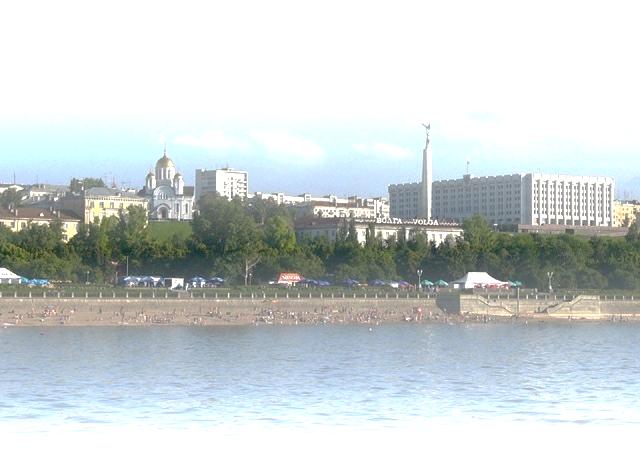 РЫНОК ЖИЛОЙНЕДВИЖИМОСТИГОРОДСКИХ ОКРУГОВСАМАРСКОЙ ОБЛАСТИМОНИТОРИНГОВЫЙ ОТЧЕТ(по состоянию за февраль 2019 года)Отчет подготовил:Сертифицированный аналитик-консультант рынка недвижимости(Сертификат РОСС RU РГР САКРН 63.001 от 26.11.2016 г.)А.Л. Патрикеевруководитель отдела мониторинга и социальных программСамарский областной Фонд жилья и ипотекиАнализ выполнен в соответствии с требованиями методологии РГРСАМАРА 2019Основные положенияПредметом исследования настоящего отчета является рынок жилой недвижимости в городских округах Самарской области (одно-, двух- и трехкомнатные квартиры в многоквартирных жилых домах):г.о. Самара;г.о. Тольятти;г.о. Новокуйбышевск;г.о. Сызрань;г.о. Жигулевск;г.о. Кинель;г.о. Октябрьск;г.о. Отрадный;г.о. Чапаевск;г.о. Похвистнево.Настоящий отчет подготовлен в соответствии с методологией Российской Гильдии Риэлторов. Основные положения методологии описаны в книге «Анализ рынка недвижимости для профессионалов» Г.М. Стерник, С.Г. Стерник.Сущность методологии выборочного статистического анализа рынка недвижимости состоит в сборе документированной информации об объектах рынка, разделении объектов на однородные группы (выборки) по качеству, местоположению, периодам времени, определении характеристик каждой выборки и исследовании полученных числовых пространственно-параметрических и динамических моделей с дискретным шагом (ДППМ).Данная методология включает следующие группы операций - этапы мониторинга:выбор показателей, подлежащих определению при решении конкретной задачи анализа рынка (например, удельная цена квартир, площадь помещений);выбор периода (например, день, неделя, месяц, квартал, год), за который производится обработка данных для получения одного значения каждого из статистических показателей, и определенного количества периодов предыстории для построения динамического ряда;сбор и предварительная обработка документированной информации об объектах рынка в заданных периодах (обеспечение наличия данных, необходимых и достаточных для получения выбранных статистических показателей, в том числе и для типизации объектов (расчленения на однородные группы), очистка базы данных от недостоверной информации, повторов и дублей);предварительная типизация (классификация) объектов по качеству (типы, классы), размерам (число комнат или диапазон общей площади помещений), местоположению (зона, район города) и другим признакам;расчленение совокупности объектов на выборки в соответствии с принятой классификацией;определение статистических характеристик каждой выборки, построение гистограммы распределения каждого показателя;построение предварительной числовой пространственно-параметрической модели рынка по каждому из выбранных показателей;корректировка расчленения (дополнительное расчленение или объединение выборок) и построение оптимизированной пространственно-параметрической модели рынка;расчет структурных относительных показателей сегмента рынка (долей);построение динамических рядов по каждому из выбранных показателей;расчет относительных показателей динамики (индексов и темпов);описание полученных результатов и подготовка отчета о мониторинге рынка за текущий период и о накопленной динамике за рассматриваемые периоды.Для целей настоящего отчета были проанализированы предложения к продаже объектов жилой недвижимости, опубликованные на сайтах «ЦИАН» (https://samara.cian.ru/), «Волга-Инфо недвижимость» (http://www.volgainfo.net/togliatti/search/kvartiryi/) и «Недвижимость Avito.ru» (http://www.avito.ru/).При проведении анализа предложений на первом этапе обработки данных проведена типизация объектов недвижимости по качеству, размеру, местоположению, т.е. выделены типы (категории) жилья с определенной совокупностью признаков.Типизация по качеству.Вторичный рынок жилой недвижимости г.Самары укрупненно представлен следующими типами квартир:Таблица 1Вторичный рынок жилой недвижимости г.Тольятти укрупненно представлен следующими типами квартир:Таблица 2Вторичный рынок жилой недвижимости г.Новокуйбышевск укрупненно представлен следующими типами квартир:Таблица 3Вторичный рынок жилой недвижимости г.Сызрань укрупненно представлен следующими типами квартир:Таблица 4Вторичный рынок жилой недвижимости г.Жигулевск укрупненно представлен следующими типами квартир:Таблица 5Вторичный рынок жилой недвижимости остальных городских округов Самарской области укрупненно представлен следующими типами квартир:Таблица 6Типизация по размеруВ настоящем отчете типизация по размеру проведена по количеству комнат. Рассмотрены одно-, двух- и трехкомнатные квартиры.Ввиду незначительной доли предложения четырех- и более комнатных квартир данные объекты в настоящем отчете не рассматриваются.Типизация по местоположениюТипизация по месторасположению в г.Самара проведена в соответствии с административными районами:Таблица 7Типизация по месторасположению в г.Тольятти проведена в соответствии с административными районами:«Старый город» - Центральный административный район;«Новый город» - Автозаводский административный район; «Комсомольский» - Комсомольский административный район; «Шлюзовой» - микрорайон «Шлюзовой» Комсомольского административного района; «Поволжский» - микрорайон «Поволжский» Комсомольского административного района.Ввиду незначительной площади остальных городов типизация по месторасположению не проводилась.При подготовке дискретной пространственно-параметрической модели для каждого типа определены следующие параметры:количество объектов, шт.;средняя площадь, кв.м;минимальная цена предложения, руб./кв. м;максимальная цена предложения, руб./кв. м;средняя удельная цена предложения, руб./кв. м;медиана, руб./кв. м;среднее квадратичное отклонение (СКО), руб./кв. м;погрешность, руб./кв. м;погрешность, %.Рассчитанные дискретные пространственно-параметрические модели по каждому городскому округу представлены в приложении к отчету.Обобщенные результаты проведенного мониторингаПри проведении мониторинга вторичного рынка жилой недвижимости городских округах Самарской области (одно-, двух- и трехкомнатные квартиры в многоквартирных жилых домах) было проанализировано 13 603 уникальных предложения к продаже, опубликованных в СМИ в феврале 2019 года.Результаты проведенного анализа представлены в таблице.Таблица 8Рисунок 1Структура предложения к продаже объектов жилой недвижимости
в городах Самара и ТольяттиРисунок 2Структура предложения к продаже объектов жилой недвижимости
в городских округах Самарской областиРисунок 3Активность рынка(отношение количества предложений к количеству жителей)Рисунок 4Средняя удельная цена предложения одного квадратного метра общей площади объектов жилой недвижимости
в городских округах Самарской областиЗависимость средней удельной цены предложения одного квадратного метра общей площади жилья в многоквартирных домах в городских округах Самарской области от количества жителей представлена в таблице.Таблица 9Рисунок 5Зависимость средней удельной цены предложения одного квадратного метра
общей площади жилья от количества жителейДинамика средневзвешенного значения*) цены предложения одного квадратного метра общей площади жилья в многоквартирных домах по городским округам Самарской области в целом представлена в таблице.Таблица 10*) Средневзвешенное значение показателя — среднеарифметическое значение показателя, в котором учтены удельные веса каждого числового значения в общей их сумме.Рисунок 6Динамика средневзвешенного значения цены предложения одного квадратного метра общей площади жильяв целом по городским округам Самарской области Рисунок 7Относительное изменение средней удельной цены предложения 1 кв.м общей площади квартир в целом по городским округам Самарской областиРисунок 8Динамика средневзвешенного значения цены предложения одного квадратного метра общей площади жильяпо городским округам Самарской области Рисунок 9Динамика количества предложений и средней удельной цены предложения на вторичном 
рынке жилья по городским округам Самарской области в целомРезюмеВторичный рынок недвижимости г.СамараВ феврале 2019 динамика средней удельной цены предложения 1 кв.м общей площади квартир в многоквартирных домах на вторичном рынке города Самара по отношению к предыдущему периоду (январь 2019 года) носила незначительный положительный характер. Величина динамики средней удельной цены предложения составила 125 руб. (0,21%), что ниже погрешности проводимых вычислений (0,56%). По отношению к аналогичному периоду прошлого года (февраль 2018 года) общий рост средней удельной цены предложения одного квадратного метра общей площади квартир в многоквартирных домах на вторичном рынке в г. Самара составил 4 153 рубля (7,40%).Несмотря на разнонаправленность динамики в отдельные периоды прошедшего 2018 года, необходимо отметить тенденцию положительного тренда на вторичном рынке жилой недвижимости г. Самара, однако данный рост едва компенсирует инфляцию.Вторичный рынок недвижимости г.ТольяттиВ феврале 2019 года вторичный рынок жилой недвижимости г. Тольятти характеризовался незначительной положительной динамикой средней удельной цены предложения. По отношению к предыдущему периоду (январь 2019 года) рост средней удельной цены предложения составил 425 руб. (1,05%).По отношению к аналогичному периоду прошлого года (февраль 2018 года) рост средней удельной цены предложения одного квадратного метра общей площади квартир в многоквартирных домах на вторичном рынке в г. Тольятти составил 1 376 рублей (3,49%).Начиная с июля 2018 была отмечена тенденция устойчивого роста, средняя удельная цена предложения одного квадратного метра общей площади вплотную приблизилась к отметке 40 000 руб./кв.м. Однако надо отметить, что положительная динамика, прошедшая относительно аналогичного периода прошлого года (февраль 2018 года) не покрывает прошедшую за данный период инфляцию.Рынок новостроек г.СамараВ феврале 2019 динамика средней удельной цены предложения 1 кв.м общей площади новостроек носила положительный характер и составила 681 руб. (1,46%).По отношению к аналогичному периоду прошлого года (февраль 2018 года) рост средней удельной цены предложения одного квадратного метра общей площади квартир в новостройках высокой степени готовности составил 1 675 руб. (3,67%).Данные официальной статистикиТаблица 11Основные экономические и социальные показатели Самарской области
за январь 2019 года1)В соответствии с информацией, опубликованной на сайте Территориального органа Федеральной службы государственной статистики по Самарской области (http://samarastat.gks.ru/wps/wcm/connect/rosstat_ts/samarastat/ru/statistics/) за первый месяц 2019 года предприятиями и организациями всех форм собственности, а также населением за счет собственных и заемных средств, введено в эксплуатацию 39,6 тыс.кв. метров общей площади жилых домов, или 36,6% от января прошлого года. Индивидуальными застройщиками построено 37,0 тыс.кв. метров общей площади жилых домов, или 93,5% от общего объема жилья, введенного в январе 2019 годаТаблица 12Ввод в эксплуатацию жилых домов в 2019 году1) Общая (полезная) площадь жилища определяется как сумма площадей всех жилых комнат и подсобных помещений (кухонь, коридоров, ванных комнат, кладовых, встроенных шкафов и т.п.) квартир и домов, включая площадь отапливаемых и пригодных для проживания в течение всего года пристроенных к дому помещений (террас, веранд и др.). В общую (полезную) площадь не включается площадь лестничных клеток, тамбуров, вестибюлей, открытых террас, балконов и т.п. (Постановление Госкомстата РФ от 8 апреля 2003 г. № 42 «Об утверждении статистического инструментария для проведения основного этапа Национального обследования благосостояния домохозяйств и участия в социальных программах (НОБУС)»)Вторичный рынок жильяГородской округ СамараСтруктура предложенияПри подготовке настоящего отчета было проанализировано 5 505 уникальных предложений, опубликованных в феврале 2019 года на сайте «ЦИАН» (https://samara.cian.ru/).На вторичном рынке жилой недвижимости в разрезе административных районов предложения к продаже представлены следующим образом:Рисунок 10Структура предложения к продаже объектов жилой недвижимости
в разрезе административных районовНаибольшее количество предложений – 19,2% приходится на Промышленный район.По типу квартир структура предложения объектов жилой недвижимости на вторичном рынке города Самары представлена следующим образом:Рисунок 11Структура предложения к продаже объектов жилой недвижимости
по типу квартирСтруктура предложения к продаже квартир в многоквартирных домах отражает представленность тех или иных типов домов в г. Самара.Наибольшее количество предложений на вторичном рынке недвижимости города Самары приходится на кирпичные «улучшенки» – 49,2% от общего количества предложений.По типу квартир структура предложения к продаже квартир в многоквартирных домах в каждой ценовой зоне представлена следующим образом:Рисунок 12Структура предложения к продаже объектов жилой недвижимости
по типу квартир в разрезе административных районовНаибольшее количество предложений на вторичном рынке недвижимости города Самары приходится на кирпичные «улучшенки» в Октябрьском районе – 12,6% от общего количества предложений, наименьшее – «хрущевки» в Ленинском районе – 0,1% от общего количества предложений.По количеству комнат структура предложения объектов жилой недвижимости города Самары представлена следующим образом:Рисунок 13Структура предложения к продаже объектов жилой недвижимости
по количеству комнатТаким образом, наибольшее количество предложений на вторичном рынке жилой недвижимости города Самары приходится на однокомнатные квартиры в Промышленном районе – 7,7% от общего количества предложений, наименьшее – однокомнатные квартиры в Самарском районе – 1,1% от общего количества предложений.Анализ цен предложенияРезультаты проведенного анализа цены предложения к продаже квартир в многоквартирных домах на вторичном рынке жилой недвижимости г. Самары представлены в таблице.Таблица 13Таким образом, в результате проведенного анализа можно сделать предположение, что максимальная средняя удельная цена предложения 1 кв.м общей площади у двухкомнатных «элиток» в Ленинском районе, а минимальная – у двухкомнатных «сталинок» в Куйбышевском районе.Рисунок 14Средняя удельная цена предложения 1 кв.м общей площади квартир в многоквартирных домах
в административных районах в зависимости от типа квартирРисунок 15Средняя удельная цена предложения 1 кв.м общей площади квартир
в целом по г. Самара в зависимости от типа квартирРисунок 16Средняя удельная цена предложения 1 кв.м общей площади квартир
в целом по г. Самара в разрезе административных районовРисунок 17Средняя удельная цена предложения 1 кв.м общей площади квартир
по административным районам в зависимости от типа квартирТаким образом, наибольшая средняя удельная цена предложения «метра» традиционно в «старом центре» - Самарском и Ленинском районах. При этом следует отметить, что основными «драйверами» цен в этих районах являются квартиры в «элитках» и кирпичных домах «улучшенной планировки». Средняя цена предложения «метра» в квартирах вышеназванных типов выше средней цены предложения по району в целом и составляет:Самарский район – 98 730 «элитки», 72 096 кирпичные «улучшенки»;Ленинский район – 109 478 «элитки», 76 300 кирпичные «улучшенки»В аутсайдерах «окраина» – Куйбышевский район, минимальная средняя удельная цена предложения у «сталинок» в Куйбышевском районе – 31 204 руб.Распределение средней удельной цены предложения одного квадратного метра общей площади жилья по всей совокупности выборки по районам города Самара представлено на рисунке.Рисунок 18Распределение средней удельной цены предложения одного квадратного метра общей площади жилья по районам города СамараОтклонение средней удельной цены предложения по районам города Самара от средней удельной цены предложения по городу в целом представлено на рисунке.Рисунок 19Отклонение средней удельной цены предложения по районам города Самара от средней удельной цены предложения по городу в целомДинамика цен предложенияАнализируя полученные результаты, можно сделать вывод о том, что в феврале 2019 года прошла незначительная положительная коррекция средней удельной цены предложения 1 кв.м общей площади квартир в многоквартирных домах на вторичном рынке города Самара по отношению к предыдущему периоду (январь 2019 года).Величина коррекции средней удельной цены предложения составила 125 руб. (0,21%), что меньше погрешности проводимых вычислений.Рисунок 20Динамика средней удельной цены предложения 1 кв.м общей площади квартир и количества предложений в целом по г. СамараРисунок 21Относительное изменение средней удельной цены предложения 1 кв.м общей площади квартир в целом по г. СамараПо отношению к аналогичному периоду прошлого года (февраль 2019 года) рост средней удельной цены предложения одного квадратного метра общей площади квартир в многоквартирных домах на вторичном рынке в г. Самара составил 4 153 рубля (7,40%).Несмотря на разнонаправленность динамики в отдельные периоды, необходимо отметить тенденцию положительного тренда на вторичном рынке жилой недвижимости г. Самара, однако данный рост едва компенсирует инфляцию.Таблица 14Изменение средних удельных цен предложения 1 кв.м общей площади квартир в целом по г. Самара в зависимости от типа квартирГородской округ ТольяттиСтруктура предложенияПри подготовке настоящего отчета было проанализировано 4 598 уникальных предложения, опубликованных в феврале 2019 года на сайте «Волга-Инфо недвижимость» (http://www.volgainfo.net/togliatti/search/kvartiryi/).На вторичном рынке жилой недвижимости в разрезе административных районов предложения к продаже представлены следующим образом:Рисунок 22Структура предложения к продаже объектов жилой недвижимости
в разрезе районовНаибольшее количество предложений (54,2%) приходится на «Новый город» (Автозаводский район), что обусловлено структурой данного района - плотная квартальная жилая застройка.По типу квартир структура предложения объектов жилой недвижимости на вторичном рынке города Тольятти представлена следующим образом:Рисунок 23Структура предложения к продаже объектов жилой недвижимости
по типу квартирСтруктура предложения к продаже квартир в многоквартирных домах отражает представленность тех или иных типов домов в г. Тольятти.Наибольшее количество предложений на вторичном рынке недвижимости города Тольятти приходится на «современную панель» – 34,8% от общего количества предложений.По типу квартир структура предложения к продаже квартир в многоквартирных домах в каждом районе представлена следующим образом:Рисунок 24Структура предложения к продаже объектов жилой недвижимости
по типу квартир в разрезе районовНаибольшее количество предложений на вторичном рынке недвижимости города Тольятти приходится на «современную панель» в «Новом городе» – 21,6% от общего количества предложений, наименьшее – «сталинки» в «Шлюзовом» – по 0,1% от общего количества предложений.По количеству комнат структура предложения объектов жилой недвижимости города Тольятти представлена следующим образом:Рисунок 25Структура предложения к продаже объектов жилой недвижимости
по количеству комнатТаким образом, наибольшее количество предложений на вторичном рынке жилой недвижимости (квартиры в многоквартирных домах) города Тольятти приходится на «Новый город», при этом преобладает предложение однокомнатных квартир – 20,3%.Наименее представлены предложения трехкомнатных квартир в «Поволжском» – 0,4% от общего количества предложений.Анализ цен предложенияРезультаты проведенного анализа цены предложения к продаже квартир в многоквартирных домах на вторичном рынке жилой недвижимости г. Тольятти представлены в таблице.Таблица 15Таким образом, в результате проведенного анализа можно сделать предположение, что максимальная средняя удельная цена предложения одного квадратного метра общей площади у двухкомнатных «элиток» в «Старом городе», а минимальная – у трехкомнатных квартир типа «современная панель» в «Поволжском».Рисунок 26Средняя удельная цена предложения 1 кв.м общей площади квартир в многоквартирных домах
в районах в зависимости от типа квартирРисунок 27Средняя удельная цена предложения 1 кв.м общей площади квартир
в целом по г. Тольятти в зависимости от типа квартирРисунок 28Средняя удельная цена предложения 1 кв.м общей площади квартир
в целом по г. Тольятти в разрезе ценовых зонДинамика цен предложенияТаблица 16Изменение средних удельных цен предложения 1 кв.м общей площади квартир в целом по г. Тольятти в зависимости от типа квартирРисунок 29Динамика средней удельной цены предложения 1 кв.м общей площади квартир в целом по г. ТольяттиРисунок 30Относительное изменение средней удельной цены предложения 1 кв.м общей площади квартир в целом по г. ТольяттиАнализируя полученные результаты, можно сделать вывод о положительной динамике средней удельной цены предложения одного квадратного метра общей площади квартир в многоквартирных домах на вторичном рынке города Тольятти. По отношению к предыдущему периоду (январь 2019 года) рост составил 425 руб. (1,05%).По отношению к аналогичному периоду прошлого года (февраль 2018 года) рост средней удельной цены предложения одного квадратного метра общей площади квартир в многоквартирных домах на вторичном рынке в г. Тольятти составил 1 376 рублей (3,49%).Начиная с июля 2018 была отмечена тенденция устойчивого роста, средняя удельная цена предложения одного квадратного метра общей площади вплотную приблизилась к отметке 40 000 руб./кв.м. Однако надо отметить, что положительная динамика, прошедшая относительно аналогичного периода прошлого года (февраль 2018 года) не покрывает прошедшую за данный период инфляцию.НовостройкиГородской округ СамараСтруктура и анализ цены предложенияПри подготовке отчета было проанализировано 2 648 предложений к продаже одно-, двух- и трехкомнатных квартир в сданных в эксплуатацию вновь построенных домах и домах высокой степени готовности опубликованных в феврале 2019 года на сайте «ЦИАН» (https://samara.cian.ru/). В результате проведенного анализа были получены следующие результаты:Таблица 17Рисунок 31Структура предложения к продаже новостроек в разрезе административных районовРисунок 32Структура предложения к продаже новостроек по количеству комнат в квартиреПринимая во внимание результаты проведенного анализа, можно предположить, что наибольшее количество предложений к продаже новостроек приходится на Куйбышевский район – 24,1%, при этом в структуре предложения на двухкомнатные квартиры приходится 11,0%. Наименьшее количество предложений приходится на трехкомнатные квартиры в Самарском районе – 0,3% от общего объема предложений.Рисунок 33Средняя удельная цена предложения 1 кв.м общей площади в новостройкахНаибольшее значение средней удельной цены предложения одного квадратного метра общей площади в новостройках высокой степени готовности у трехкомнатных квартир в Самарском районе, наименьшее – у трехкомнатных квартир в Куйбышевском районе.Динамика цен предложенияТаблица 18Изменение средних удельных цен предложения 1 кв.м общей площади квартир
в новостройках в целом по г. СамараРисунок 34Динамика средней удельной цены предложения 1 кв.м общей площади квартир
в «новостройках» в целом по г. СамараРисунок 35Динамика относительного изменения средней удельной цены предложения 1 кв.м общей площади квартир в «новостройках» в целом по г. СамараРынок аренды жилой недвижимостиГородской округ СамараСтруктура предложенияПри подготовке настоящего отчета было проанализировано 1 363 уникальных предложения, опубликованных на сайте «ЦИАН» (https://samara.cian.ru/).Структура предложения к аренде объектов жилой недвижимости по количеству комнат представлена следующим образом:Рисунок 36Структура предложения к аренде объектов жилой недвижимости
по количеству комнатРисунок 37Структура предложения к аренде объектов жилой недвижимости
по типам квартирТаким образом, наиболее представленными на рынке аренды жилой недвижимости являются однокомнатные квартиры. При этом наибольшее количество предложений приходится на квартиры в кирпичных домах «улучшенной» планировки.По административным районам структура предложения к аренде объектов жилой недвижимости представлена следующим образомРисунок 38Структура предложения к аренде объектов жилой недвижимости
по административным районамТаким образом, наибольшее количество предложений к аренде приходится на квартиры в Октябрьском районе.Анализ арендной платыТаблица 19Рисунок 39Средняя арендная плата (руб./месяц) по типу квартирТаким образом, в результате проведенного анализа можно сделать предположение, что максимальная средняя арендная плата у трехкомнатных кирпичных «улучшенок» – 36 510 руб., минимальная – у однокомнатных «малосемеек» – 11 662 руб.Городской округ ТольяттиСтруктура предложенияПри подготовке настоящего отчета было проанализировано 1 120 уникальных предложений, опубликованных на сайте «Волга-Инфо недвижимость» (http://www.volgainfo.net/togliatti/search/arenda_zhilyih/).Структура предложения к аренде объектов жилой недвижимости по количеству комнат представлена следующим образом:Рисунок 40Структура предложения к аренде объектов жилой недвижимости по количеству комнатСтруктура предложения к аренде объектов жилой недвижимости по районам представлена следующим образом:Рисунок 41Структура предложения к аренде объектов жилой недвижимости по районамРисунок 42Структура предложения к аренде объектов жилой недвижимости
по типам квартирТаким образом, наиболее представленными на рынке аренды жилой недвижимости являются однокомнатные квартиры. При этом наибольшее количество предложений приходится на квартиры в панельных домах «современной» планировки.По административным районам структура предложения к аренде объектов жилой недвижимости представлена следующим образом:Рисунок 43Структура предложения к аренде объектов жилой недвижимости
по административным районамТаким образом, наибольшее количество предложений к аренде приходится на квартиры в Автозаводском районе («Новый город»).Анализ арендной платыТаблица 20Рисунок 44Средняя арендная плата (руб./месяц) по типу квартирТаким образом, в результате проведенного анализа можно сделать предположение, что максимальная средняя арендная плата у трехкомнатных «элиток» – 45 182 руб., минимальная – у однокомнатных «малометражек» – 8 162 руб.ПриложенияПриложение 1Дискретная пространственно-параметрическая модель вторичного рынка жилой недвижимости г. Самары (одно-, двух- и трехкомнатные квартиры в многоквартирных домах) по состоянию за февраль 2019 годаПриложение 2Дискретная пространственно-параметрическая модель вторичного рынка жилой недвижимости
г. Тольятти (одно-, двух- и трехкомнатные квартиры в многоквартирных домах)
по состоянию за февраль 2019 годаТип (условное наименование)ОписаниеОписаниеТип (условное наименование)критерийзначение"элитки"Этажность, мин./макс.2-28"элитки"Материал наружных стенкирпич с утеплителем"элитки"Наличие лифтаесть"элитки"Наличие мусоропроводаесть"элитки"Высота потолков, мот 3,00"элитки"Площадь кухни, мин./макс., кв.мсвободная планировка"элитки"Расположение комнатсвободная планировка"элитки"Период постройкис конца 90-х годов"элитки"Отделкаповышенного качества"элитки"Территория, инфраструктура, сервисконсьерж, автономное отопление, климат-контроль, видеонаблюдение, паркинг, спортивно-оздоровительный комплекс"улучшенки" (кирпичные)Этажность, мин./макс.4-28"улучшенки" (кирпичные)Материал наружных стенкирпич"улучшенки" (кирпичные)Наличие лифтаесть"улучшенки" (кирпичные)Наличие мусоропроводаесть"улучшенки" (кирпичные)Высота потолков, м2,7"улучшенки" (кирпичные)Площадь кухни, мин./макс., кв.мболее 10,0"улучшенки" (кирпичные)Расположение комнатраздельные"улучшенки" (кирпичные)Период постройкис середины 60-х"улучшенки" (кирпичные)Отделкастандартная"улучшенки" (кирпичные)Территория, инфраструктура, сервис-"улучшенки" (панельные)Этажность, мин./макс.5-16"улучшенки" (панельные)Материал наружных стенпанели, блоки"улучшенки" (панельные)Наличие лифтаесть"улучшенки" (панельные)Наличие мусоропроводаесть"улучшенки" (панельные)Высота потолков, м2,7"улучшенки" (панельные)Площадь кухни, мин./макс., кв.мболее 10,0"улучшенки" (панельные)Расположение комнатраздельные"улучшенки" (панельные)Период постройкис конца 60-х"улучшенки" (панельные)Отделкастандартная"улучшенки" (панельные)Территория, инфраструктура, сервис-"хрущевки"Этажность, мин./макс.4-5"хрущевки"Материал наружных стенкирпич, панель, блоки"хрущевки"Наличие лифтанет"хрущевки"Наличие мусоропроводанет"хрущевки"Высота потолков, м2,5"хрущевки"Площадь кухни, мин./макс., кв.м5,5-6,5"хрущевки"Расположение комнатсмежные"хрущевки"Период постройкиначало 50-х - середина 60-х"хрущевки"Отделкастандартная"хрущевки"Территория, инфраструктура, сервис-"сталинки"Этажность, мин./макс.4-6"сталинки"Материал наружных стенкирпич"сталинки"Наличие лифтанет"сталинки"Наличие мусоропроводанет"сталинки"Высота потолков, мдо 3,5"сталинки"Площадь кухни, мин./макс., кв.мдо 15"сталинки"Расположение комнатраздельные"сталинки"Период постройкидо начала 50-х"сталинки"Отделкастандартная"сталинки"Территория, инфраструктура, сервис-"малосемейки"Этажность, мин./макс.5-12"малосемейки"Материал наружных стенкирпич, панель"малосемейки"Наличие лифтапри этажности от 9 - есть"малосемейки"Наличие мусоропроводанет"малосемейки"Высота потолков, м2,6"малосемейки"Площадь кухни, мин./макс., кв.м4-6"малосемейки"Расположение комнатсмежные"малосемейки"Период постройки70-е - 80-е"малосемейки"Отделкастандартная"малосемейки"Территория, инфраструктура, сервис-Тип (условное наименование)ОписаниеОписаниеТип (условное наименование)критерийзначение"элитки"Этажность, мин./макс.2-18"элитки"Материал наружных стенкирпич с утеплителем"элитки"Наличие лифтаесть"элитки"Наличие мусоропроводаесть"элитки"Высота потолков, мот 3,00"элитки"Площадь кухни, мин./макс., кв.мсвободная планировка"элитки"Расположение комнатсвободная планировка"элитки"Период постройкис конца 90-х годов"элитки"Отделкаповышенного качества"элитки"Территория, инфраструктура, сервисконсьерж, автономное отопление, климат-контроль, видеонаблюдение, паркинг, спортивно-оздоровительный комплекс"улучшенки"Этажность, мин./макс.5-18"улучшенки"Материал наружных стенкирпич"улучшенки"Наличие лифтаесть"улучшенки"Наличие мусоропроводаесть"улучшенки"Высота потолков, м2,7"улучшенки"Площадь кухни, мин./макс., кв.мболее 10,0"улучшенки"Расположение комнатраздельные"улучшенки"Период постройкис середины 70-х"улучшенки"Отделкастандартная"улучшенки"Территория, инфраструктура, сервис-"современная панель" ("волгоградская", "ленинградская", "новая московская", "олимпийская", "самарская", "ульяновская", "югославская", "макаровская")Этажность, мин./макс.9-17"современная панель" ("волгоградская", "ленинградская", "новая московская", "олимпийская", "самарская", "ульяновская", "югославская", "макаровская")Материал наружных стенпанели"современная панель" ("волгоградская", "ленинградская", "новая московская", "олимпийская", "самарская", "ульяновская", "югославская", "макаровская")Наличие лифтаесть"современная панель" ("волгоградская", "ленинградская", "новая московская", "олимпийская", "самарская", "ульяновская", "югославская", "макаровская")Наличие мусоропроводаесть"современная панель" ("волгоградская", "ленинградская", "новая московская", "олимпийская", "самарская", "ульяновская", "югославская", "макаровская")Высота потолков, м2,7"современная панель" ("волгоградская", "ленинградская", "новая московская", "олимпийская", "самарская", "ульяновская", "югославская", "макаровская")Площадь кухни, мин./макс., кв.мболее 10,0"современная панель" ("волгоградская", "ленинградская", "новая московская", "олимпийская", "самарская", "ульяновская", "югославская", "макаровская")Расположение комнатраздельные"современная панель" ("волгоградская", "ленинградская", "новая московская", "олимпийская", "самарская", "ульяновская", "югославская", "макаровская")Период постройкис середины 70-х"современная панель" ("волгоградская", "ленинградская", "новая московская", "олимпийская", "самарская", "ульяновская", "югославская", "макаровская")Отделкастандартная"современная панель" ("волгоградская", "ленинградская", "новая московская", "олимпийская", "самарская", "ульяновская", "югославская", "макаровская")Территория, инфраструктура, сервис-"старая планировка" ("хрущевки", "старая московская")Этажность, мин./макс.4-9"старая планировка" ("хрущевки", "старая московская")Материал наружных стенкирпич, панель, блоки"старая планировка" ("хрущевки", "старая московская")Наличие лифтапри этажности от 9 - есть"старая планировка" ("хрущевки", "старая московская")Наличие мусоропроводанет"старая планировка" ("хрущевки", "старая московская")Высота потолков, м2,5"старая планировка" ("хрущевки", "старая московская")Площадь кухни, мин./макс., кв.м5,5-6,5"старая планировка" ("хрущевки", "старая московская")Расположение комнатсмежные"старая планировка" ("хрущевки", "старая московская")Период постройкис середины 60-х"старая планировка" ("хрущевки", "старая московская")Отделкастандартная"старая планировка" ("хрущевки", "старая московская")Территория, инфраструктура, сервис-"малометражки" ("гостинки", "ташкентская")Этажность, мин./макс.5, 9, 16"малометражки" ("гостинки", "ташкентская")Материал наружных стенкирпич, панель"малометражки" ("гостинки", "ташкентская")Наличие лифтапри этажности от 9 - есть"малометражки" ("гостинки", "ташкентская")Наличие мусоропроводаесть"малометражки" ("гостинки", "ташкентская")Высота потолков, м2,5"малометражки" ("гостинки", "ташкентская")Площадь кухни, мин./макс., кв.м4-6"малометражки" ("гостинки", "ташкентская")Расположение комнатсмежные"малометражки" ("гостинки", "ташкентская")Период постройки70-е - 80-е"малометражки" ("гостинки", "ташкентская")Отделкастандартная"малометражки" ("гостинки", "ташкентская")Территория, инфраструктура, сервис-"сталинки"Этажность, мин./макс.2-4"сталинки"Материал наружных стенкирпич"сталинки"Наличие лифтанет"сталинки"Наличие мусоропроводанет"сталинки"Высота потолков, мдо 3,5"сталинки"Площадь кухни, мин./макс., кв.мдо 15"сталинки"Расположение комнатраздельные"сталинки"Период постройкидо начала 50-х"сталинки"Отделкастандартная"сталинки"Территория, инфраструктура, сервис-Тип (условное наименование)ОписаниеОписаниеТип (условное наименование)критерийзначение"современная планировка"Этажность, мин./макс.от 6"современная планировка"Материал наружных стенкирпич, панели"современная планировка"Наличие лифтапри этажности от 9 - есть"современная планировка"Наличие мусоропроводаесть"современная планировка"Высота потолков, мот 2,6"современная планировка"Площадь кухни, мин./макс., кв.мболее 9,0"современная планировка"Расположение комнатраздельные"современная планировка"Период постройкис конца 60-х"современная планировка"Отделкастандартная"современная планировка"Территория, инфраструктура, сервис-"старая планировка"Этажность, мин./макс.1-5"старая планировка"Материал наружных стенкирпич, панели, блоки"старая планировка"Наличие лифтанет"старая планировка"Наличие мусоропроводанет"старая планировка"Высота потолков, м2,5-2,8"старая планировка"Площадь кухни, мин./макс., кв.м5,5-6,5"старая планировка"Расположение комнатсмежные, раздельные"старая планировка"Период постройкидо середины 60-х"старая планировка"Отделкастандартная"старая планировка"Территория, инфраструктура, сервис-Тип (условное наименование)ОписаниеОписаниеТип (условное наименование)критерийзначение"современная планировка"Этажность, мин./макс.6, 9-14"современная планировка"Материал наружных стенкирпич, панели"современная планировка"Наличие лифтапри этажности от 9 - есть"современная планировка"Наличие мусоропроводаесть"современная планировка"Высота потолков, мот 2,6"современная планировка"Площадь кухни, мин./макс., кв.мболее 9,0"современная планировка"Расположение комнатраздельные"современная планировка"Период постройкис конца 60-х"современная планировка"Отделкастандартная"современная планировка"Территория, инфраструктура, сервис-"старая планировка"Этажность, мин./макс.4-5"старая планировка"Материал наружных стенкирпич, панели, блоки"старая планировка"Наличие лифтанет"старая планировка"Наличие мусоропроводанет"старая планировка"Высота потолков, м2,5-2,8"старая планировка"Площадь кухни, мин./макс., кв.м5,5-6,5"старая планировка"Расположение комнатсмежные, раздельные"старая планировка"Период постройкидо конца 60-х"старая планировка"Отделкастандартная"старая планировка"Территория, инфраструктура, сервис-"малоэтажные"Этажность, мин./макс.1-3"малоэтажные"Материал наружных стенкирпич"малоэтажные"Наличие лифтанет"малоэтажные"Наличие мусоропроводанет"малоэтажные"Высота потолков, м2,6-2,8"малоэтажные"Площадь кухни, мин./макс., кв.м6-6,5"малоэтажные"Расположение комнатсмежные, раздельные"малоэтажные"Период постройкидо начала 60-х"малоэтажные"Отделкастандартная"малоэтажные"Территория, инфраструктура, сервис-Тип (условное наименование)ОписаниеОписаниеТип (условное наименование)критерийзначение"улучшенки"Этажность, мин./макс.4-10"улучшенки"Материал наружных стенкирпич, панель, блоки"улучшенки"Наличие лифтапри этажности от 9 - есть"улучшенки"Наличие мусоропроводаесть"улучшенки"Высота потолков, м2,7"улучшенки"Площадь кухни, мин./макс., кв.мболее 10,0"улучшенки"Расположение комнатраздельные"улучшенки"Период постройкис середины 70-х"улучшенки"Отделкастандартная"улучшенки"Территория, инфраструктура, сервис-"хрущевки"Этажность, мин./макс.до 5"хрущевки"Материал наружных стенкирпич, панель, блоки"хрущевки"Наличие лифтанет"хрущевки"Наличие мусоропроводанет"хрущевки"Высота потолков, м2,5"хрущевки"Площадь кухни, мин./макс., кв.м5,5-6,5"хрущевки"Расположение комнатсмежные"хрущевки"Период постройкис середины 60-х"хрущевки"Отделкастандартная"хрущевки"Территория, инфраструктура, сервис-"сталинки"Этажность, мин./макс.2-4"сталинки"Материал наружных стенкирпич"сталинки"Наличие лифтанет"сталинки"Наличие мусоропроводанет"сталинки"Высота потолков, мдо 3,5"сталинки"Площадь кухни, мин./макс., кв.мдо 15"сталинки"Расположение комнатраздельные"сталинки"Период постройкидо середины 60-х"сталинки"Отделкастандартная"сталинки"Территория, инфраструктура, сервис-Тип (условное наименование)ОписаниеОписаниеТип (условное наименование)критерийзначение"средней этажности"Этажность, мин./макс.4-5 и выше"средней этажности"Материал наружных стенкирпич, панели, блоки"средней этажности"Наличие лифтанет"средней этажности"Наличие мусоропроводанет"средней этажности"Высота потолков, м2,6"средней этажности"Площадь кухни, мин./макс., кв.мот 6,0"средней этажности"Расположение комнатсмежные, раздельные"средней этажности"Отделкастандартная"средней этажности"Территория, инфраструктура, сервис-"малоэтажные"Этажность, мин./макс.1-3"малоэтажные"Материал наружных стенкирпич, панели, блоки"малоэтажные"Наличие лифтанет"малоэтажные"Наличие мусоропроводанет"малоэтажные"Высота потолков, м2,5"малоэтажные"Площадь кухни, мин./макс., кв.мдо 6,5"малоэтажные"Расположение комнатсмежные, раздельные"малоэтажные"Отделкастандартная"малоэтажные"Территория, инфраструктура, сервис-№ п/пАдминистративный районОписание1СамарскийПлощадь района составляет 72 км², в том числе о. Поджабный — 27 км².
Границы района проходят:
Нечётная сторона улицы Льва Толстого от ул. Максима Горького до пересечения с улицей Братьев Коростелёвых.
Чётная сторона ул. Братьев Коростелёвых.
Правый берег реки Самары от ул. Братьев Коростелёвых.
Левый берег реки Волги до ул. Льва Толстого.
Остров Поджабный.2ЛенинскийПлощадь района составляет 5,4 км².
Ленинский район расположен в центральной части Самары и граничит с тремя другими районами: Железнодорожным, Самарским и Октябрьским.
С запада границей является берег реки Волги.
Границы района пролегают по улицам Льва Толстого, Братьев Коростелёвых, Пушкина, Полевой.3ОктябрьскийПлощадь района составляет 16,10 км². 
Границы района:
улица Полевая, улица Мичурина, Московское шоссе  (от ул. Мичурина до просп. Карла Маркса), улица Юрия Гагарина, улица Авроры, проспект Карла Маркса, улица Советской Армии, Московское шоссе  (от ул. Советской Армии до ул. XXII Партсъезда), улица XXII Партсъезда, улица Солнечная, 5-я просека.4ЖелезнодорожныйПлощадь района составляет 19,60 км².
Границы района:
р. Самара, ул. Венцека, ул. Бр.Коростелевых, ул. Л.Толстого, ул. Буянова, ул. Вилоновская, ул. Спортивная, ул. Чернореченская, ул. Владимирская, пр. К.Маркса, ул. Киевская, ул. Пролетарская, Московское ш., ул. Гагарина, ул. Авроры.5КировскийПлощадь района составляет 102 км².
Границы района:
р. Самара, пр. Кирова, ул. Ветлянская, ул. Земеца, ул. Физкультурная,  пр. Кирова, ул. Вольская,  ул. Краснодонская, пр. К.Маркса, пр. Кирова, Московское ш., ул. Ташкентская, ул. Солнечная, 9 просека, 5 линия, р. Волга, Студеный овраг, ул. Демократическая, Волжское ш., по зеленой зоне до Зубчаниновки, ул. Механиков, Аэропортовское ш., ул. Шоссейная (пос.  Смышляевка), по зеленой зоне до пос. Падовка.6ПромышленныйПлощадь района составляет 48,6 км².
Границы района:
р. Волга, 5 просека, ул. Солнечная, XXII Партсъезда, Московское ш., ул. Советской Армии, ул. Стара Загора, ул. XXII Партсъезда, ул. Вольская, ул. А. Матросова, ул. Свободы, пер. Штамповщиков, ул. Победы, ул. Ново-Вокзальная, ул. Красных Коммунаров, ул. Калинина, железнодорожная ветка, пр. Кирова, граница вещевого рынка, граница территории ГПЗ, Заводское ш., ул. Кабельная, р. Самара, пр. Кирова, ул. Ветлянская, ул. Земеца, ул. Физкультурная, пр. Кирова, ул. Вольская,  ул. Краснодонская, пр. К.Маркса, пр. Кирова, Московское ш., ул. Ташкентская, ул. Солнечная, 9 просека, 5 линия.7СоветскийПлощадь района составляет 48,5 км².
Границы района:
р. Самара, ул. Авроры, К.Маркса, ул. Советской Армии, ул. Стара-Загора, ул. XXII Партсъезда, ул. Вольская, ул. А. Матросова, ул. Свободы, пер. Штамповщиков, ул. Победы, ул. Ново-Вокзальная, ул. Красных Коммунаров, ул. Калинина, железнодорожная ветка, пр. Кирова, граница вещевого рынка, граница территории ГПЗ, Заводское ш., ул. Кабельная.8КрасноглинскийПлощадь района составляет 105,5 км².
Границы района:
п.Управленческий, п.Мехзавод, п.Красная Глинка, п.Прибрежный, п.Береза, с.Задельное, с.Пискалинский Взвоз, п.Винтай, п.Южный, п.Козелки, с.Ясная Поляна,  микрорайон «Крутые Ключи», п.Красный Пахарь, жилые массивы «Новая Самара», «Озерки», «Березовая Аллея», 23 км Московского шоссе, ст.Козелковская, Дома ЭМО, п.41 км, ВСЧ, ЖСК «Горелый хутор», ТСЖ «Жигулевские ворота», ТСЖ «Красный пахарь».9КуйбышевскийПлощадь района составляет 78,8 км².
Границы района:
р. Самара, р. Волга, р. Падовка, ул. Утевская, ул. Уральская, М 32, ул. Новосельская, граница кладбища «Рубежное», ул. Каштановая, ул. Продольная, ул. Охтинская.Городской округКоличество жителей (тыс. чел.)Количество предложенийКоличество предложенийКоличество предложенийКоличество предложенийСредняя удельная цена предложения 1 кв.м общей площади, руб.Средняя удельная цена предложения 1 кв.м общей площади, руб.Средняя удельная цена предложения 1 кв.м общей площади, руб.Средняя удельная цена предложения 1 кв.м общей площади, руб.Городской округКоличество жителей (тыс. чел.)всего1-комн.2-комн.3-комн.по всем типам1-комн.2-комн.3-комн.Самара1 156,55 5052 0631 8861 55660 25260 71459 69360 315Тольятти702,74 5981 7571 5591 28240 79941 89340 37939 810Новокуйбышевск103,060018425216440 47341 06139 75040 925Сызрань169,51 07831242034635 91037 19234 72736 191Жигулевск56,661520724316528 15129 48527 18727 898Кинель58,318736916037 06139 32136 86536 004Октябрьск26,516958723923 13724 28022 62222 389Отрадный47,03341121408231 73031 64531 47532 280Чапаевск72,24091471679526 06625 50226 16626 764Похвистнево29,010832413528 56930 20027 70328 092ИТОГО:2 421,313 6034 9084 8713 82446 66447 92345 50146 530Количество жителей (тыс. чел.)Средняя удельная цена предложения 1 кв.м общей площади, руб.Самара1 156,560 252Тольятти702,740 799Новокуйбышевск103,040 473Сызрань169,535 910Жигулевск56,628 151Кинель58,337 061Октябрьск26,523 137Отрадный47,031 730Чапаевск72,226 066Похвистнево29,028 569Коэфф. корреляцииКоэфф. корреляции0,874031Городской округфев.18мар.18апр.18май.18июн.18июл.18авг.18сен.18окт.18ноя.18дек.18янв.19фев.19Самара56 098р.58 156р.55 311р.56 639р.58 498р.57 855р.58 983р.58 975р.59 012р.59 320р.60 383р.60 127р.60 252р.Тольятти39 423р.39 347р.39 180р.39 175р.39 093р.39 191р.39 841р.39 899р.39 835р.39 861р.40 088р.40 374р.40 799р.Новокуйбышевск39 681р.39 159р.38 654р.39 027р.38 316р.38 144р.38 549р.39 045р.38 332р.38 745р.39 045р.39 528р.40 473р.Сызрань36 462р.36 165р.36 092р.35 734р.35 620р.35 574р.36 010р.35 308р.35 079р.35 323р.35 562р.35 654р.35 910р.Жигулевск28 660р.28 915р.29 087р.28 308р.28 596р.28 543р.28 559р.28 145р.27 887р.28 515р.27 912р.28 424р.28 151р.Кинель38 295р.38 126р.37 886р.37 632р.38 727р.38 030р.38 481р.37 313р.35 340р.35 712р.35 486р.35 758р.37 061р.Октябрьск23 323р.23 560р.22 149р.22 677р.23 089р.23 536р.23 137р.23 085р.23 401р.23 256р.22 906р.22 798р.23 137р.Отрадный31 199р.31 826р.31 268р.30 728р.31 708р.31 054р.31 056р.30 476р.32 134р.31 289р.31 341р.31 549р.31 730р.Чапаевск26 493р.27 281р.26 912р.26 576р.26 139р.26 119р.26 542р.26 481р.25 912р.26 337р.26 223р.26 310р.26 066р.Похвистнево28 125р.28 017р.27 899р.27 653р.26 573р.26 998р.27 426р.27 167р.27 469р.27 498р.27 347р.28 044р.28 569р.Средневзвешенная цена предложения 1 кв.м общей площади жилья по городским округам Самарской области в целом43 272р.44 365р.40 385р.42 909р.47 094р.48 849р.47 630р.47 703р.47 836р.46 021р.47 078р.46 311р.46 664р.Динамика средневзвешенной цены предложения, руб.-363р.1 093р.-3 980р.2 523р.4 185р.1 756р.-1 220р.73р.133р.-1 815р.1 057р.-766р.353р.Динамика средневзвешенной цены предложения, %-0,83%2,53%-8,97%6,25%9,75%3,73%-2,50%0,15%0,28%-3,80%2,30%-1,63%0,76%Январь 2019 г.Январь 2019 г. в % кЯнварь 2019 г. в % кЯнварь 2019 г.декабрю 2018 г.январю 2018 г.Оборот организаций, млн. рублей266 536,281,1103,9Индекс промышленного производства, %х84,2101,0Объем отгруженных товаров собственного производства, выполненных работ и услуг собственными силами, по чистым видам экономической деятельности в действующих ценах, млн. рублей: добыча полезных ископаемых27 055,992,8105,9обрабатывающие производства76 857,070,2106,5обеспечение электрической энергией, газом и паром; кондиционирование воздуха12 877,7100,986,6водоснабжение; водоотведение, организация сбора и утилизации отходов, деятельность по ликвидации загрязнений2 856,665,2129,2Объем работ, выполненных по виду деятельности "строительство", млн. рублей3 855,719,055,9Ввод в действие жилых домов, тыс. кв. м общей площади39,68,636,6в т.ч. индивидуальными застройщиками37,029,555,5Транспортировка и хранение, млн. рублей14 617,2100,8104,7Деятельность в области информации и связи, млн. рублей5 279,4102,7116,7Оборот розничной торговли, млн. рублей52 637,781,6100,1Оборот общественного питания, млн. рублей2 110,589,0101,6Оборот оптовой торговли, млн. рублей69 479,272,0106,4Объем платных услуг населению, млн. рублей15 094,392,0106,8Объем бытовых услуг, млн. рублей1 050,482,4104,9Индекс потребительских цен, %х101,1105,4Индекс цен производителей промышленных товаров, %х99,1106,7Численность безработных, зарегистрированных в государственных учреждениях службы занятости (на конец периода), тыс. чел.15,3106,090,41)По информации, размещенной на сайте Территориального органа Федеральной службы государственной статистики по Самарской области1)По информации, размещенной на сайте Территориального органа Федеральной службы государственной статистики по Самарской области1)По информации, размещенной на сайте Территориального органа Федеральной службы государственной статистики по Самарской области1)По информации, размещенной на сайте Территориального органа Федеральной службы государственной статистики по Самарской областиВведено, общей (полезной)1) площади, тыс. м2Введено, общей (полезной)1) площади, тыс. м2Всего в % кВсего в % кв т.ч. индивидуальное строительство в % кв т.ч. индивидуальное строительство в % квсегов т.ч. индивидуальное строительствопредыдущему месяцусоответствующему периоду 2018 г.предыдущему месяцусоответствующему периоду 2018 г.январь39,637,08,636,629,555,5Ценовая зонаТипПоказателипо всем1-комн.2-комн.3-комн.Все ценовые зоныпо всем типамколичество объектов, шт.5 5052 0631 8861 556Все ценовые зоныпо всем типамсредняя цена предложения, руб./кв. м60 25260 71459 69360 315Все ценовые зоныпо всем типампогрешность, %0,56%0,83%0,97%1,15%Все ценовые зоны"элитки"количество объектов, шт.226518095Все ценовые зоны"элитки"средняя цена предложения, руб./кв. м100 05193 784102 643101 233Все ценовые зоны"элитки"погрешность, %2,50%4,91%3,81%4,35%Все ценовые зоны"улучшенки" (кирпичные)количество объектов, шт.2 7111 161805745Все ценовые зоны"улучшенки" (кирпичные)средняя цена предложения, руб./кв. м63 25562 03663 95064 405Все ценовые зоны"улучшенки" (кирпичные)погрешность, %0,69%1,07%1,27%1,28%Все ценовые зоны"улучшенки" (панельные)количество объектов, шт.678160224294Все ценовые зоны"улучшенки" (панельные)средняя цена предложения, руб./кв. м57 88061 46359 92254 374Все ценовые зоны"улучшенки" (панельные)погрешность, %1,09%2,23%1,80%1,53%Все ценовые зоны"хрущевки"количество объектов, шт.1 152333529290Все ценовые зоны"хрущевки"средняя цена предложения, руб./кв. м50 65754 20850 33147 175Все ценовые зоны"хрущевки"погрешность, %0,89%1,74%1,13%1,79%Все ценовые зоны"сталинки"количество объектов, шт.37756189132Все ценовые зоны"сталинки"средняя цена предложения, руб./кв. м51 79953 37052 66849 888Все ценовые зоны"сталинки"погрешность, %2,61%7,35%3,63%4,35%Все ценовые зоны"малосемейки"количество объектов, шт.36130259Все ценовые зоны"малосемейки"средняя цена предложения, руб./кв. м56 67758 18548 962Все ценовые зоны"малосемейки"погрешность, %1,90%2,02%4,23%Самарский районпо всем типамколичество объектов, шт.2656096109Самарский районпо всем типамсредняя цена предложения, руб./кв. м76 22173 64475 66578 128Самарский районпо всем типампогрешность, %2,22%5,38%3,68%3,16%Самарский район"элитки"количество объектов, шт.4271520Самарский район"элитки"средняя цена предложения, руб./кв. м98 730103 17796 44198 890Самарский район"элитки"погрешность, %4,80%9,68%6,30%8,57%Самарский район"улучшенки" (кирпичные)количество объектов, шт.198497079Самарский район"улучшенки" (кирпичные)средняя цена предложения, руб./кв. м72 09670 16271 06574 209Самарский район"улучшенки" (кирпичные)погрешность, %2,14%5,31%3,57%2,92%Самарский район"улучшенки" (панельные)количество объектов, шт.Самарский район"улучшенки" (панельные)средняя цена предложения, руб./кв. мСамарский район"улучшенки" (панельные)погрешность, %Самарский район"хрущевки"количество объектов, шт.Самарский район"хрущевки"средняя цена предложения, руб./кв. мСамарский район"хрущевки"погрешность, %Самарский район"сталинки"количество объектов, шт.2541110Самарский район"сталинки"средняя цена предложения, руб./кв. м71 07164 62276 60367 566Самарский район"сталинки"погрешность, %6,85%8,71%14,21%8,55%Самарский район"малосемейки"количество объектов, шт.Самарский район"малосемейки"средняя цена предложения, руб./кв. мСамарский район"малосемейки"погрешность, %Ленинский районпо всем типамколичество объектов, шт.36282138142Ленинский районпо всем типамсредняя цена предложения, руб./кв. м83 61586 53383 70281 845Ленинский районпо всем типампогрешность, %2,18%3,45%3,88%3,57%Ленинский район"элитки"количество объектов, шт.97233935Ленинский район"элитки"средняя цена предложения, руб./кв. м109 478102 096112 872110 548Ленинский район"элитки"погрешность, %3,12%4,90%4,76%6,17%Ленинский район"улучшенки" (кирпичные)количество объектов, шт.172395281Ленинский район"улучшенки" (кирпичные)средняя цена предложения, руб./кв. м76 30082 07575 24574 197Ленинский район"улучшенки" (кирпичные)погрешность, %1,94%3,86%3,48%2,84%Ленинский район"улучшенки" (панельные)количество объектов, шт.4152511Ленинский район"улучшенки" (панельные)средняя цена предложения, руб./кв. м68 15671 65469 99562 387Ленинский район"улучшенки" (панельные)погрешность, %2,96%6,42%4,04%4,12%Ленинский район"хрущевки"количество объектов, шт.33Ленинский район"хрущевки"средняя цена предложения, руб./кв. м65 89665 896Ленинский район"хрущевки"погрешность, %42,29%42,29%Ленинский район"сталинки"количество объектов, шт.4061915Ленинский район"сталинки"средняя цена предложения, руб./кв. м71 36684 91967 81970 438Ленинский район"сталинки"погрешность, %5,88%12,45%6,90%10,13%Ленинский район"малосемейки"количество объектов, шт.99Ленинский район"малосемейки"средняя цена предложения, руб./кв. м75 42075 420Ленинский район"малосемейки"погрешность, %7,84%7,84%Октябрьский районпо всем типамколичество объектов, шт.1 045394331320Октябрьский районпо всем типамсредняя цена предложения, руб./кв. м69 79070 53870 21268 433Октябрьский районпо всем типампогрешность, %0,97%1,27%1,74%2,14%Октябрьский район"элитки"количество объектов, шт.77182435Октябрьский район"элитки"средняя цена предложения, руб./кв. м90 53983 49490 10194 462Октябрьский район"элитки"погрешность, %5,45%9,30%9,50%9,04%Октябрьский район"улучшенки" (кирпичные)количество объектов, шт.696293203200Октябрьский район"улучшенки" (кирпичные)средняя цена предложения, руб./кв. м70 51670 85771 84968 663Октябрьский район"улучшенки" (кирпичные)погрешность, %0,96%1,31%1,74%2,12%Октябрьский район"улучшенки" (панельные)количество объектов, шт.53151721Октябрьский район"улучшенки" (панельные)средняя цена предложения, руб./кв. м69 45569 70875 28464 556Октябрьский район"улучшенки" (панельные)погрешность, %3,36%6,78%5,31%4,58%Октябрьский район"хрущевки"количество объектов, шт.99254529Октябрьский район"хрущевки"средняя цена предложения, руб./кв. м59 17065 21557 09957 173Октябрьский район"хрущевки"погрешность, %2,16%3,64%2,55%3,81%Октябрьский район"сталинки"количество объектов, шт.8494035Октябрьский район"сталинки"средняя цена предложения, руб./кв. м58 86662 52863 39452 750Октябрьский район"сталинки"погрешность, %3,97%17,23%4,91%5,76%Октябрьский район"малосемейки"количество объектов, шт.36342Октябрьский район"малосемейки"средняя цена предложения, руб./кв. м66 56767 32853 616Октябрьский район"малосемейки"погрешность, %5,68%5,75%4,49%Железнодорожный районпо всем типамколичество объектов, шт.487202182103Железнодорожный районпо всем типамсредняя цена предложения, руб./кв. м60 46361 81059 68959 189Железнодорожный районпо всем типампогрешность, %1,42%2,16%2,50%2,61%Железнодорожный район"элитки"количество объектов, шт.Железнодорожный район"элитки"средняя цена предложения, руб./кв. мЖелезнодорожный район"элитки"погрешность, %Железнодорожный район"улучшенки" (кирпичные)количество объектов, шт.2621278352Железнодорожный район"улучшенки" (кирпичные)средняя цена предложения, руб./кв. м63 24061 66965 01564 242Железнодорожный район"улучшенки" (кирпичные)погрешность, %2,16%3,25%4,08%3,66%Железнодорожный район"улучшенки" (панельные)количество объектов, шт.44161018Железнодорожный район"улучшенки" (панельные)средняя цена предложения, руб./кв. м61 05965 88360 43757 117Железнодорожный район"улучшенки" (панельные)погрешность, %3,19%5,08%5,26%3,94%Железнодорожный район"хрущевки"количество объектов, шт.139387130Железнодорожный район"хрущевки"средняя цена предложения, руб./кв. м55 97861 67554 17953 018Железнодорожный район"хрущевки"погрешность, %1,69%2,72%2,16%3,11%Железнодорожный район"сталинки"количество объектов, шт.13283Железнодорожный район"сталинки"средняя цена предложения, руб./кв. м58 42363 61161 88045 746Железнодорожный район"сталинки"погрешность, %14,75%0,87%22,36%16,11%Железнодорожный район"малосемейки"количество объектов, шт.291910Железнодорожный район"малосемейки"средняя цена предложения, руб./кв. м56 88959 41052 100Железнодорожный район"малосемейки"погрешность, %5,00%6,39%6,13%Кировский районпо всем типамколичество объектов, шт.761294259208Кировский районпо всем типамсредняя цена предложения, руб./кв. м53 16855 94352 23550 407Кировский районпо всем типампогрешность, %0,93%1,30%1,53%1,95%Кировский район"элитки"количество объектов, шт.Кировский район"элитки"средняя цена предложения, руб./кв. мКировский район"элитки"погрешность, %Кировский район"улучшенки" (кирпичные)количество объектов, шт.2491186665Кировский район"улучшенки" (кирпичные)средняя цена предложения, руб./кв. м56 84757 21357 12355 902Кировский район"улучшенки" (кирпичные)погрешность, %1,48%1,90%3,25%3,13%Кировский район"улучшенки" (панельные)количество объектов, шт.150385161Кировский район"улучшенки" (панельные)средняя цена предложения, руб./кв. м54 00657 06256 15450 306Кировский район"улучшенки" (панельные)погрешность, %1,65%3,14%2,39%2,42%Кировский район"хрущевки"количество объектов, шт.2366510566Кировский район"хрущевки"средняя цена предложения, руб./кв. м49 96253 17850 28846 275Кировский район"хрущевки"погрешность, %1,54%2,85%1,78%3,09%Кировский район"сталинки"количество объектов, шт.4652516Кировский район"сталинки"средняя цена предложения, руб./кв. м44 10443 79743 26045 519Кировский район"сталинки"погрешность, %4,38%7,64%5,06%10,57%Кировский район"малосемейки"количество объектов, шт.806812Кировский район"малосемейки"средняя цена предложения, руб./кв. м54 81856 65144 431Кировский район"малосемейки"погрешность, %3,04%2,95%8,76%Промышленный районпо всем типамколичество объектов, шт.1 059424318317Промышленный районпо всем типамсредняя цена предложения, руб./кв. м60 22662 12759 19858 714Промышленный районпо всем типампогрешность, %0,93%1,45%1,65%1,69%Промышленный район"элитки"количество объектов, шт.10325Промышленный район"элитки"средняя цена предложения, руб./кв. м87 40269 886100 19592 795Промышленный район"элитки"погрешность, %10,35%2,40%0,39%8,92%Промышленный район"улучшенки" (кирпичные)количество объектов, шт.447193113141Промышленный район"улучшенки" (кирпичные)средняя цена предложения, руб./кв. м65 50866 44766 51663 416Промышленный район"улучшенки" (кирпичные)погрешность, %1,15%1,55%2,18%2,36%Промышленный район"улучшенки" (панельные)количество объектов, шт.2625885119Промышленный район"улучшенки" (панельные)средняя цена предложения, руб./кв. м60 17866 22460 87356 734Промышленный район"улучшенки" (панельные)погрешность, %1,32%2,50%1,94%1,79%Промышленный район"хрущевки"количество объектов, шт.143446534Промышленный район"хрущевки"средняя цена предложения, руб./кв. м52 84555 76452 39949 919Промышленный район"хрущевки"погрешность, %1,82%3,64%2,35%3,55%Промышленный район"сталинки"количество объектов, шт.64143218Промышленный район"сталинки"средняя цена предложения, руб./кв. м44 90144 65246 57442 121Промышленный район"сталинки"погрешность, %3,88%5,75%5,70%7,55%Промышленный район"малосемейки"количество объектов, шт.13311221Промышленный район"малосемейки"средняя цена предложения, руб./кв. м55 83557 03849 419Промышленный район"малосемейки"погрешность, %3,24%3,39%8,58%Советский районпо всем типамколичество объектов, шт.553193233127Советский районпо всем типамсредняя цена предложения, руб./кв. м56 81860 28654 89855 068Советский районпо всем типампогрешность, %1,14%1,77%1,67%2,50%Советский район"элитки"количество объектов, шт.Советский район"элитки"средняя цена предложения, руб./кв. мСоветский район"элитки"погрешность, %Советский район"улучшенки" (кирпичные)количество объектов, шт.183746643Советский район"улучшенки" (кирпичные)средняя цена предложения, руб./кв. м60 51360 65960 44360 370Советский район"улучшенки" (кирпичные)погрешность, %2,04%3,33%3,43%3,98%Советский район"улучшенки" (панельные)количество объектов, шт.303918Советский район"улучшенки" (панельные)средняя цена предложения, руб./кв. м61 24962 57162 24760 530Советский район"улучшенки" (панельные)погрешность, %3,21%14,03%7,36%3,85%Советский район"хрущевки"количество объектов, шт.2437811748Советский район"хрущевки"средняя цена предложения, руб./кв. м54 80859 37853 19851 306Советский район"хрущевки"погрешность, %1,31%2,30%1,66%2,40%Советский район"сталинки"количество объектов, шт.5573018Советский район"сталинки"средняя цена предложения, руб./кв. м48 19653 73447 63746 975Советский район"сталинки"погрешность, %3,67%10,74%4,76%6,58%Советский район"малосемейки"количество объектов, шт.423111Советский район"малосемейки"средняя цена предложения, руб./кв. м60 46962 94053 507Советский район"малосемейки"погрешность, %3,86%3,82%7,47%Красноглинский районпо всем типамколичество объектов, шт.569255201113Красноглинский районпо всем типамсредняя цена предложения, руб./кв. м45 14345 66745 22943 810Красноглинский районпо всем типампогрешность, %0,95%1,32%1,61%2,42%Красноглинский район"элитки"количество объектов, шт.Красноглинский район"элитки"средняя цена предложения, руб./кв. мКрасноглинский район"элитки"погрешность, %Красноглинский район"улучшенки" (кирпичные)количество объектов, шт.34418611444Красноглинский район"улучшенки" (кирпичные)средняя цена предложения, руб./кв. м46 87146 26347 66547 386Красноглинский район"улучшенки" (кирпичные)погрешность, %1,04%1,40%1,71%3,07%Красноглинский район"улучшенки" (панельные)количество объектов, шт.47101423Красноглинский район"улучшенки" (панельные)средняя цена предложения, руб./кв. м45 27749 21143 55444 616Красноглинский район"улучшенки" (панельные)погрешность, %3,32%6,44%4,10%5,68%Красноглинский район"хрущевки"количество объектов, шт.149466142Красноглинский район"хрущевки"средняя цена предложения, руб./кв. м42 55744 17642 74140 516Красноглинский район"хрущевки"погрешность, %2,10%3,84%3,19%4,01%Красноглинский район"сталинки"количество объектов, шт.17494Красноглинский район"сталинки"средняя цена предложения, руб./кв. м35 84733 14737 67934 424Красноглинский район"сталинки"погрешность, %6,73%16,31%8,62%13,38%Красноглинский район"малосемейки"количество объектов, шт.1293Красноглинский район"малосемейки"средняя цена предложения, руб./кв. м40 37242 60633 668Красноглинский район"малосемейки"погрешность, %10,09%10,82%15,29%Куйбышевский районпо всем типамколичество объектов, шт.404159128117Куйбышевский районпо всем типамсредняя цена предложения, руб./кв. м43 30546 48942 39939 970Куйбышевский районпо всем типампогрешность, %1,76%2,70%3,33%2,99%Куйбышевский район"элитки"количество объектов, шт.Куйбышевский район"элитки"средняя цена предложения, руб./кв. мКуйбышевский район"элитки"погрешность, %Куйбышевский район"улучшенки" (кирпичные)количество объектов, шт.160823840Куйбышевский район"улучшенки" (кирпичные)средняя цена предложения, руб./кв. м48 77950 28750 02744 502Куйбышевский район"улучшенки" (кирпичные)погрешность, %2,55%3,70%5,25%4,42%Куйбышевский район"улучшенки" (панельные)количество объектов, шт.51151323Куйбышевский район"улучшенки" (панельные)средняя цена предложения, руб./кв. м44 06845 79444 64142 620Куйбышевский район"улучшенки" (панельные)погрешность, %2,86%4,33%6,79%4,21%Куйбышевский район"хрущевки"количество объектов, шт.140376241Куйбышевский район"хрущевки"средняя цена предложения, руб./кв. м39 38340 63540 22136 985Куйбышевский район"хрущевки"погрешность, %2,40%3,73%3,93%4,44%Куйбышевский район"сталинки"количество объектов, шт.3351513Куйбышевский район"сталинки"средняя цена предложения, руб./кв. м31 20435 58330 13930 749Куйбышевский район"сталинки"погрешность, %6,38%13,28%9,08%11,08%Куйбышевский район"малосемейки"количество объектов, шт.2020Куйбышевский район"малосемейки"средняя цена предложения, руб./кв. м44 99644 996Куйбышевский район"малосемейки"погрешность, %8,32%8,32%ТипКол-во комнатПараметрыфев.18мар.18апр.18май.18июн.18июл.18авг.18сен.18окт.18ноя.18дек.18янв.19фев.19Все типыпо всемсредняя удельная цена предложения, руб./кв.м56 09858 15655 31156 63958 49857 85558 98358 97559 01259 32060 38360 12760 252Все типыпо всемотносительное изменение к предыдущему периоду, руб.-1 0592 058-2 8451 3281 859-6421 128-8373081 063-256125Все типыпо всемотносительное изменение к предыдущему периоду, %-1,85%3,67%-4,89%2,40%3,28%-1,10%1,95%-0,01%0,06%0,52%1,79%-0,42%0,21%Все типы1-комн.средняя удельная цена предложения, руб./кв.м57 62359 65956 02058 08459 56759 13759 84259 93659 78159 62660 86760 78960 714Все типы1-комн.относительное изменение к предыдущему периоду, руб.-1 4262 036-3 6402 0641 483-43070594-155-1551 241-78-75Все типы1-комн.относительное изменение к предыдущему периоду, %-2,41%3,53%-6,10%3,68%2,55%-0,72%1,19%0,16%-0,26%-0,26%2,08%-0,13%-0,12%Все типы2-комн.средняя удельная цена предложения, руб./кв.м55 05457 19454 48255 50957 20456 37057 56857 95857 48858 57359 62559 73659 693Все типы2-комн.относительное изменение к предыдущему периоду, руб.-6072 140-2 7121 0271 695-8341 198390-4711 0861 052110-42Все типы2-комн.относительное изменение к предыдущему периоду, %-1,09%3,89%-4,74%1,88%3,05%-1,46%2,13%0,68%-0,81%1,89%1,80%0,19%-0,07%Все типы3-комн.средняя удельная цена предложения, руб./кв.м55 10657 11855 17355 78358 56658 00259 55958 96359 77659 80260 64759 76660 315Все типы3-комн.относительное изменение к предыдущему периоду, руб.-1 1142 012-1 9446092 784-5651 558-59681326845-881549Все типы3-комн.относительное изменение к предыдущему периоду, %-1,98%3,65%-3,40%1,10%4,99%-0,96%2,69%-1,00%1,38%0,04%1,41%-1,45%0,92%Ценовая зонаТипПоказателипо всем1-комн.2-комн.3-комн.Все ценовые зоныпо всем типамколичество объектов, шт.4 5981 7571 5591 282Все ценовые зоныпо всем типамсредняя цена предложения, руб./кв. м40 79941 89340 37939 810Все ценовые зоныпо всем типампогрешность, %0,44%0,65%0,80%0,83%Все ценовые зоны"элитки"количество объектов, шт.90242838Все ценовые зоны"элитки"средняя цена предложения, руб./кв. м58 41858 22459 01758 100Все ценовые зоны"элитки"погрешность, %1,81%3,18%3,00%3,14%Все ценовые зоны"улучшенки"количество объектов, шт.1 342548466328Все ценовые зоны"улучшенки"средняя цена предложения, руб./кв. м43 46343 70843 06243 624Все ценовые зоны"улучшенки"погрешность, %0,82%1,19%1,58%1,56%Все ценовые зоны"современная панель"количество объектов, шт.1 598624482492Все ценовые зоны"современная панель"средняя цена предложения, руб./кв. м41 64643 28641 42939 778Все ценовые зоны"современная панель"погрешность, %0,62%0,90%1,19%1,08%Все ценовые зоны"старая планировка"количество объектов, шт.1 177400475302Все ценовые зоны"старая планировка"средняя цена предложения, руб./кв. м36 13037 43035 98534 636Все ценовые зоны"старая планировка"погрешность, %0,67%1,17%0,98%1,26%Все ценовые зоны"малометражки"количество объектов, шт.3251488691Все ценовые зоны"малометражки"средняя цена предложения, руб./кв. м38 02938 94638 78235 825Все ценовые зоны"малометражки"погрешность, %1,18%1,75%2,18%1,85%Все ценовые зоны"сталинки"количество объектов, шт.66132231Все ценовые зоны"сталинки"средняя цена предложения, руб./кв. м39 00039 29237 92439 642Все ценовые зоны"сталинки"погрешность, %3,98%7,81%8,38%5,22%Старый городпо всем типамколичество объектов, шт.1 434608512314Старый городпо всем типамсредняя цена предложения, руб./кв. м38 15838 26837 96038 266Старый городпо всем типампогрешность, %0,80%1,09%1,44%1,81%Старый город"элитки"количество объектов, шт.268117Старый город"элитки"средняя цена предложения, руб./кв. м59 04158 13160 13158 369Старый город"элитки"погрешность, %2,79%4,13%4,43%7,33%Старый город"улучшенки"количество объектов, шт.39417913778Старый город"улучшенки"средняя цена предложения, руб./кв. м39 31138 54239 21641 242Старый город"улучшенки"погрешность, %1,59%1,96%3,45%3,29%Старый город"современная панель"количество объектов, шт.2511047572Старый город"современная панель"средняя цена предложения, руб./кв. м41 37541 18942 96839 985Старый город"современная панель"погрешность, %1,62%2,09%3,12%3,53%Старый город"старая планировка"количество объектов, шт.640256262122Старый город"старая планировка"средняя цена предложения, руб./кв. м35 18136 25634 76833 810Старый город"старая планировка"погрешность, %0,88%1,50%1,20%2,00%Старый город"малометражки"количество объектов, шт.7150129Старый город"малометражки"средняя цена предложения, руб./кв. м37 63938 05037 16835 987Старый город"малометражки"погрешность, %3,51%4,41%9,67%5,59%Старый город"сталинки"количество объектов, шт.52111526Старый город"сталинки"средняя цена предложения, руб./кв. м40 78639 53441 57040 863Старый город"сталинки"погрешность, %3,96%6,73%9,60%5,33%Новый городпо всем типамколичество объектов, шт.2 493934785774Новый городпо всем типамсредняя цена предложения, руб./кв. м43 31245 07243 13041 373Новый городпо всем типампогрешность, %0,53%0,73%0,96%0,99%Новый город"элитки"количество объектов, шт.64161731Новый город"элитки"средняя цена предложения, руб./кв. м58 16558 27158 29558 039Новый город"элитки"погрешность, %2,25%4,52%3,94%3,51%Новый город"улучшенки"количество объектов, шт.844344280220Новый город"улучшенки"средняя цена предложения, руб./кв. м45 74746 60845 18745 115Новый город"улучшенки"погрешность, %0,92%1,23%1,86%1,79%Новый город"современная панель"количество объектов, шт.995398278319Новый город"современная панель"средняя цена предложения, руб./кв. м43 05545 13343 11140 415Новый город"современная панель"погрешность, %0,68%0,97%1,25%1,07%Новый город"старая планировка"количество объектов, шт.394101151142Новый город"старая планировка"средняя цена предложения, руб./кв. м38 44440 98038 86736 191Новый город"старая планировка"погрешность, %0,95%1,58%1,40%1,56%Новый город"малометражки"количество объектов, шт.196755962Новый город"малометражки"средняя цена предложения, руб./кв. м39 06540 39839 99536 567Новый город"малометражки"погрешность, %1,23%1,56%2,22%2,18%Новый город"сталинки"количество объектов, шт.Новый город"сталинки"средняя цена предложения, руб./кв. мНовый город"сталинки"погрешность, %Комсомольскийпо всем типамколичество объектов, шт.345100139106Комсомольскийпо всем типамсредняя цена предложения, руб./кв. м41 09343 06840 67539 777Комсомольскийпо всем типампогрешность, %1,25%1,80%2,00%2,51%Комсомольский"элитки"количество объектов, шт.Комсомольский"элитки"средняя цена предложения, руб./кв. мКомсомольский"элитки"погрешность, %Комсомольский"улучшенки"количество объектов, шт.83184025Комсомольский"улучшенки"средняя цена предложения, руб./кв. м41 87843 16342 77039 525Комсомольский"улучшенки"погрешность, %2,69%5,79%3,78%4,54%Комсомольский"современная панель"количество объектов, шт.174586155Комсомольский"современная панель"средняя цена предложения, руб./кв. м42 87944 39741 70142 584Комсомольский"современная панель"погрешность, %1,41%1,89%2,59%2,85%Комсомольский"старая планировка"количество объектов, шт.64193114Комсомольский"старая планировка"средняя цена предложения, руб./кв. м37 41639 81437 44934 088Комсомольский"старая планировка"погрешность, %2,66%4,24%3,53%5,49%Комсомольский"малометражки"количество объектов, шт.15537Комсомольский"малометражки"средняя цена предложения, руб./кв. м37 23139 68239 20134 636Комсомольский"малометражки"погрешность, %3,81%6,17%0,39%6,67%Комсомольский"сталинки"количество объектов, шт.945Комсомольский"сталинки"средняя цена предложения, руб./кв. м31 90830 17933 291Комсомольский"сталинки"погрешность, %6,22%10,25%8,69%Шлюзовойпо всем типамколичество объектов, шт.247859369Шлюзовойпо всем типамсредняя цена предложения, руб./кв. м34 50036 07833 97433 265Шлюзовойпо всем типампогрешность, %1,49%2,45%2,26%3,04%Шлюзовой"элитки"количество объектов, шт.Шлюзовой"элитки"средняя цена предложения, руб./кв. мШлюзовой"элитки"погрешность, %Шлюзовой"улучшенки"количество объектов, шт.21795Шлюзовой"улучшенки"средняя цена предложения, руб./кв. м35 81634 65836 79735 670Шлюзовой"улучшенки"погрешность, %5,34%10,86%8,70%9,38%Шлюзовой"современная панель"количество объектов, шт.99343827Шлюзовой"современная панель"средняя цена предложения, руб./кв. м37 00938 81136 12635 984Шлюзовой"современная панель"погрешность, %1,95%2,71%2,53%4,80%Шлюзовой"старая планировка"количество объектов, шт.79243124Шлюзовой"старая планировка"средняя цена предложения, руб./кв. м31 23633 13330 76129 952Шлюзовой"старая планировка"погрешность, %2,01%2,76%2,80%4,09%Шлюзовой"малометражки"количество объектов, шт.43181213Шлюзовой"малометражки"средняя цена предложения, руб./кв. м34 22835 18534 32932 810Шлюзовой"малометражки"погрешность, %3,02%4,88%6,48%4,41%Шлюзовой"сталинки"количество объектов, шт.523Шлюзовой"сталинки"средняя цена предложения, руб./кв. м33 19837 96330 022Шлюзовой"сталинки"погрешность, %21,39%60,64%20,83%Поволжскийпо всем типамколичество объектов, шт.79303019Поволжскийпо всем типамсредняя цена предложения, руб./кв. м27 84628 97028 16025 573Поволжскийпо всем типампогрешность, %2,33%4,03%3,23%4,30%Поволжский"элитки"количество объектов, шт.Поволжский"элитки"средняя цена предложения, руб./кв. мПоволжский"элитки"погрешность, %Поволжский"улучшенки"количество объектов, шт.Поволжский"улучшенки"средняя цена предложения, руб./кв. мПоволжский"улучшенки"погрешность, %Поволжский"современная панель"количество объектов, шт.79303019Поволжский"современная панель"средняя цена предложения, руб./кв. м27 84628 97028 16025 573Поволжский"современная панель"погрешность, %2,33%4,03%3,23%4,30%Поволжский"старая планировка"количество объектов, шт.Поволжский"старая планировка"средняя цена предложения, руб./кв. мПоволжский"старая планировка"погрешность, %Поволжский"малометражки"количество объектов, шт.Поволжский"малометражки"средняя цена предложения, руб./кв. мПоволжский"малометражки"погрешность, %Поволжский"сталинки"количество объектов, шт.Поволжский"сталинки"средняя цена предложения, руб./кв. мПоволжский"сталинки"погрешность, %Кол-во комнатПараметрыфев.18мар.18апр.18май.18июн.18июл.18авг.18сен.18окт.18ноя.18дек.18янв.19фев.19по всемсредняя удельная цена предложения, руб./кв.м39 42339 34739 18039 17539 09339 19139 84139 89939 83539 86140 08840 37440 799по всемотносительное изменение к предыдущему периоду, руб.-3-76-167-6-829964958-6426227286425по всемотносительное изменение к предыдущему периоду, %-0,01%-0,19%-0,42%-0,01%-0,21%0,25%1,66%0,15%-0,16%0,06%0,57%0,71%1,05%1-комн.средняя удельная цена предложения, руб./кв.м40 72240 55140 48540 45840 44340 50740 93141 01340 99240 86841 29641 19041 8931-комн.относительное изменение к предыдущему периоду, руб.83-171-66-27-156442483-22-124428-1077041-комн.относительное изменение к предыдущему периоду, %0,20%-0,42%-0,16%-0,07%-0,04%0,16%1,05%0,20%-0,05%-0,30%1,05%-0,26%1,71%2-комн.средняя удельная цена предложения, руб./кв.м38 93438 60538 45438 37838 61238 61539 06739 16839 04739 27539 54340 02340 3792-комн.относительное изменение к предыдущему периоду, руб.35-330-151-762343451102-1212282684803562-комн.относительное изменение к предыдущему периоду, %0,09%-0,85%-0,39%-0,20%0,61%0,01%1,17%0,26%-0,31%0,58%0,68%1,21%0,89%3-комн.средняя удельная цена предложения, руб./кв.м38 17038 47338 27138 22237 67137 93539 18539 16539 04039 13339 06139 66339 8103-комн.относительное изменение к предыдущему периоду, руб.-248303-202-49-5512641 250-20-12593-726021473-комн.относительное изменение к предыдущему периоду, %-0,65%0,79%-0,53%-0,13%-1,44%0,70%3,30%-0,05%-0,32%0,24%-0,18%1,54%0,37%Ценовая зонаТипПоказателипо всем1-комн.2-комн.3-комн.Все ценовые зоныпо всем типамколичество объектов, шт.2 6481 228945475Все ценовые зоныпо всем типамсредняя площадь, кв.м58,8241,8764,9390,46Все ценовые зоныпо всем типамминимальная цена предложения, руб./кв. м26 00026 05326 00026 100Все ценовые зоныпо всем типаммаксимальная цена предложения, руб./кв. м117 308117 308110 733113 666Все ценовые зоныпо всем типамсредняя цена предложения, руб./кв. м47 31848 23547 07845 427Все ценовые зоныпо всем типаммедиана, руб./кв. м44 99545 43244 93839 500Все ценовые зоныпо всем типамСКО, руб./кв. м7 2426 7157 1208 636Все ценовые зоныпо всем типампогрешность, руб./кв. м282383463793Все ценовые зоныпо всем типампогрешность, %0,59%0,79%0,98%1,75%Самарский районпо всем типамколичество объектов, шт.4120138Самарский районпо всем типамсредняя площадь, кв.м63,1547,1869,3293,01Самарский районпо всем типамминимальная цена предложения, руб./кв. м67 00068 00068 00067 000Самарский районпо всем типаммаксимальная цена предложения, руб./кв. м109 412105 283109 412102 625Самарский районпо всем типамсредняя цена предложения, руб./кв. м74 77073 55175 48876 652Самарский районпо всем типаммедиана, руб./кв. м69 00069 99969 60168 500Самарский районпо всем типамСКО, руб./кв. м9 2276 78510 43812 978Самарский районпо всем типампогрешность, руб./кв. м2 9183 1136 0279 810Самарский районпо всем типампогрешность, %3,90%4,23%7,98%12,80%Ленинский районпо всем типамколичество объектов, шт.133514636Ленинский районпо всем типамсредняя площадь, кв.м70,5346,8375,2698,05Ленинский районпо всем типамминимальная цена предложения, руб./кв. м40 94552 00051 00040 945Ленинский районпо всем типаммаксимальная цена предложения, руб./кв. м81 30981 30980 00079 626Ленинский районпо всем типамсредняя цена предложения, руб./кв. м62 00663 17362 51559 702Ленинский районпо всем типаммедиана, руб./кв. м58 89858 89864 50058 000Ленинский районпо всем типамСКО, руб./кв. м8 4298 4918 6407 679Ленинский районпо всем типампогрешность, руб./кв. м1 4672 4022 5762 596Ленинский районпо всем типампогрешность, %2,37%3,80%4,12%4,35%Октябрьский районпо всем типамколичество объектов, шт.61224628185Октябрьский районпо всем типамсредняя площадь, кв.м57,0942,2261,3586,04Октябрьский районпо всем типамминимальная цена предложения, руб./кв. м41 01744 16841 01742 464Октябрьский районпо всем типаммаксимальная цена предложения, руб./кв. м117 308117 308110 733113 666Октябрьский районпо всем типамсредняя цена предложения, руб./кв. м54 68056 11253 16855 534Октябрьский районпо всем типаммедиана, руб./кв. м53 50054 00052 00055 000Октябрьский районпо всем типамСКО, руб./кв. м4 7904 9673 8636 184Октябрьский районпо всем типампогрешность, руб./кв. м3886354621 349Октябрьский районпо всем типампогрешность, %0,71%1,13%0,87%2,43%Железнодорожный районпо всем типамколичество объектов, шт.141705417Железнодорожный районпо всем типамсредняя площадь, кв.м57,2241,7765,8493,42Железнодорожный районпо всем типамминимальная цена предложения, руб./кв. м41 57942 45341 59341 579Железнодорожный районпо всем типаммаксимальная цена предложения, руб./кв. м73 77073 77071 65457 062Железнодорожный районпо всем типамсредняя цена предложения, руб./кв. м48 42249 77547 19946 732Железнодорожный районпо всем типаммедиана, руб./кв. м47 22548 26745 61344 823Железнодорожный районпо всем типамСКО, руб./кв. м3 9094 0023 6583 038Железнодорожный районпо всем типампогрешность, руб./кв. м6619641 0051 519Железнодорожный районпо всем типампогрешность, %1,36%1,94%2,13%3,25%Кировский районпо всем типамколичество объектов, шт.2157811819Кировский районпо всем типамсредняя площадь, кв.м58,2441,8463,1095,41Кировский районпо всем типамминимальная цена предложения, руб./кв. м26 00026 05326 00026 100Кировский районпо всем типаммаксимальная цена предложения, руб./кв. м52 22252 22247 99447 500Кировский районпо всем типамсредняя цена предложения, руб./кв. м43 85143 92843 93343 027Кировский районпо всем типаммедиана, руб./кв. м44 56545 15544 41245 996Кировский районпо всем типамСКО, руб./кв. м2 6213 6721 6404 142Кировский районпо всем типампогрешность, руб./кв. м3588373031 952Кировский районпо всем типампогрешность, %0,82%1,91%0,69%4,54%Промышленный районпо всем типамколичество объектов, шт.2781766240Промышленный районпо всем типамсредняя площадь, кв.м55,7943,6768,2689,82Промышленный районпо всем типамминимальная цена предложения, руб./кв. м37 00037 00043 83940 744Промышленный районпо всем типаммаксимальная цена предложения, руб./кв. м72 00055 47264 00072 000Промышленный районпо всем типамсредняя цена предложения, руб./кв. м52 38551 69453 50153 696Промышленный районпо всем типаммедиана, руб./кв. м52 52252 11854 25254 141Промышленный районпо всем типамСКО, руб./кв. м2 5422 0012 8883 951Промышленный районпо всем типампогрешность, руб./кв. м3053027391 265Промышленный районпо всем типампогрешность, %0,58%0,59%1,38%2,36%Советский районпо всем типамколичество объектов, шт.1741352514Советский районпо всем типамсредняя площадь, кв.м47,9140,4863,3791,91Советский районпо всем типамминимальная цена предложения, руб./кв. м35 11940 00035 11941 818Советский районпо всем типаммаксимальная цена предложения, руб./кв. м48 50047 77846 42248 500Советский районпо всем типамсредняя цена предложения, руб./кв. м43 46943 35643 86343 855Советский районпо всем типаммедиана, руб./кв. м43 00043 00044 26842 000Советский районпо всем типамСКО, руб./кв. м1 3411 1281 8342 281Советский районпо всем типампогрешность, руб./кв. м2041957491 265Советский районпо всем типампогрешность, %0,47%0,45%1,71%2,88%Красноглинский районпо всем типамколичество объектов, шт.41725554108Красноглинский районпо всем типамсредняя площадь, кв.м54,3638,1764,5587,50Красноглинский районпо всем типамминимальная цена предложения, руб./кв. м30 16230 16236 32035 000Красноглинский районпо всем типаммаксимальная цена предложения, руб./кв. м54 50051 00054 50052 000Красноглинский районпо всем типамсредняя цена предложения, руб./кв. м41 43842 34541 55339 239Красноглинский районпо всем типаммедиана, руб./кв. м41 49942 00041 49938 999Красноглинский районпо всем типамСКО, руб./кв. м2 0691 5871 813940Красноглинский районпо всем типампогрешность, руб./кв. м203199498182Красноглинский районпо всем типампогрешность, %0,49%0,47%1,20%0,46%Куйбышевский районпо всем типамколичество объектов, шт.637197292148Куйбышевский районпо всем типамсредняя площадь, кв.м65,5143,7866,6392,25Куйбышевский районпо всем типамминимальная цена предложения, руб./кв. м31 92835 76731 92834 500Куйбышевский районпо всем типаммаксимальная цена предложения, руб./кв. м45 50045 50043 00040 000Куйбышевский районпо всем типамсредняя цена предложения, руб./кв. м39 02740 99438 70237 049Куйбышевский районпо всем типаммедиана, руб./кв. м38 50040 50038 50037 500Куйбышевский районпо всем типамСКО, руб./кв. м1 9432 1241 5121 562Куйбышевский районпо всем типампогрешность, руб./кв. м154303177258Куйбышевский районпо всем типампогрешность, %0,39%0,74%0,46%0,70%Ценовая зонаКол-во комнатПараметрыфев.18мар.18апр.18май.18июн.18июл.18авг.18сен.18окт.18ноя.18дек.18янв.19фев.19Все ценовые зоныпо всемсредняя удельная цена предложения, руб./кв.м45 64345 91645 77045 23745 84150 55950 88647 63547 76347 97149 76046 63747 318Все ценовые зоныпо всемотносительное изменение к предыдущему периоду, руб.-51273-146-5336054 718327-3 2511272081 790-3 123681Все ценовые зоныпо всемотносительное изменение к предыдущему периоду, %-0,11%0,60%-0,32%-1,17%1,34%10,29%0,65%-6,39%0,27%0,44%3,73%-6,28%1,46%Все ценовые зоны1-комн.средняя удельная цена предложения, руб./кв.м46 89746 35847 11146 16247 07851 71952 48747 12247 90448 14249 44547 66748 235Все ценовые зоны1-комн.относительное изменение к предыдущему периоду, руб.162-538752-9489164 640768-5 3657822381 303-1 777567Все ценовые зоны1-комн.относительное изменение к предыдущему периоду, %0,35%-1,15%1,62%-2,01%1,98%9,86%1,49%-10,22%1,66%0,50%2,71%-3,59%1,19%Все ценовые зоны2-комн.средняя удельная цена предложения, руб./кв.м44 08745 74344 58844 64044 24148 75248 43649 31949 26149 08449 64146 35947 078Все ценовые зоны2-комн.относительное изменение к предыдущему периоду, руб.-4721 656-1 15552-3994 510-316884-58-177557-3 281719Все ценовые зоны2-комн.относительное изменение к предыдущему периоду, %-1,06%3,76%-2,53%0,12%-0,89%10,20%-0,65%1,82%-0,12%-0,36%1,13%-6,61%1,55%Все ценовые зоны3-комн.средняя удельная цена предложения, руб./кв.м43 15243 54442 96842 55645 09548 87047 57746 78245 52046 34150 89144 77445 427Все ценовые зоны3-комн.относительное изменение к предыдущему периоду, руб.25393-576-4122 5393 775-1 293-795-1 2628214 550-6 117653Все ценовые зоны3-комн.относительное изменение к предыдущему периоду, %0,06%0,91%-1,32%-0,96%5,97%8,37%-2,65%-1,67%-2,70%1,80%9,82%-12,02%1,46%Ценовая зонаТипПоказателипо всем1-комн.2-комн.3-комн.Все ценовые зоныпо всем типамколичество объектов, шт.1 363715454194Все ценовые зоныпо всем типамсредняя цена предложения, руб.19 92115 43921 48932 773Все ценовые зоны"элитки"количество объектов, шт.Все ценовые зоны"элитки"средняя цена предложения, руб.Все ценовые зоны"улучшенки" (кирпичные)количество объектов, шт.964505313146Все ценовые зоны"улучшенки" (кирпичные)средняя цена предложения, руб.21 93816 52523 87436 510Все ценовые зоны"улучшенки" (панельные)количество объектов, шт.143605825Все ценовые зоны"улучшенки" (панельные)средняя цена предложения, руб.16 19914 00516 58120 580Все ценовые зоны"хрущевки"количество объектов, шт.1821006715Все ценовые зоны"хрущевки"средняя цена предложения, руб.14 01312 35515 49018 467Все ценовые зоны"сталинки"количество объектов, шт.3616128Все ценовые зоны"сталинки"средняя цена предложения, руб.19 12513 84419 25029 500Все ценовые зоны"малосемейки"количество объектов, шт.38344Все ценовые зоны"малосемейки"средняя цена предложения, руб.11 82911 66213 250Самарский районпо всем типамколичество объектов, шт.77232430Самарский районпо всем типамсредняя цена предложения, руб.34 36422 39132 66744 900Самарский район"элитки"количество объектов, шт.Самарский район"элитки"средняя цена предложения, руб.Самарский район"улучшенки" (кирпичные)количество объектов, шт.74202430Самарский район"улучшенки" (кирпичные)средняя цена предложения, руб.35 24323 85032 66744 900Самарский район"улучшенки" (панельные)количество объектов, шт.Самарский район"улучшенки" (панельные)средняя цена предложения, руб.Самарский район"хрущевки"количество объектов, шт.Самарский район"хрущевки"средняя цена предложения, руб.Самарский район"сталинки"количество объектов, шт.33Самарский район"сталинки"средняя цена предложения, руб.12 66712 667Самарский район"малосемейки"количество объектов, шт.Самарский район"малосемейки"средняя цена предложения, руб.Ленинский районпо всем типамколичество объектов, шт.189677844Ленинский районпо всем типамсредняя цена предложения, руб.29 04619 32128 20845 339Ленинский район"элитки"количество объектов, шт.Ленинский район"элитки"средняя цена предложения, руб.Ленинский район"улучшенки" (кирпичные)количество объектов, шт.146466436Ленинский район"улучшенки" (кирпичные)средняя цена предложения, руб.31 94521 78329 84448 664Ленинский район"улучшенки" (панельные)количество объектов, шт.17782Ленинский район"улучшенки" (панельные)средняя цена предложения, руб.17 15913 92918 40023 500Ленинский район"хрущевки"количество объектов, шт.523Ленинский район"хрущевки"средняя цена предложения, руб.18 20014 00021 000Ленинский район"сталинки"количество объектов, шт.17836Ленинский район"сталинки"средняя цена предложения, руб.22 97114 31326 66732 667Ленинский район"малосемейки"количество объектов, шт.44Ленинский район"малосемейки"средняя цена предложения, руб.13 12513 125Октябрьский районпо всем типамколичество объектов, шт.34919811437Октябрьский районпо всем типамсредняя цена предложения, руб.20 57016 98523 31631 297Октябрьский район"элитки"количество объектов, шт.Октябрьский район"элитки"средняя цена предложения, руб.Октябрьский район"улучшенки" (кирпичные)количество объектов, шт.3041759435Октябрьский район"улучшенки" (кирпичные)средняя цена предложения, руб.21 37717 43724 77731 943Октябрьский район"улучшенки" (панельные)количество объектов, шт.1073Октябрьский район"улучшенки" (панельные)средняя цена предложения, руб.17 30016 00020 333Октябрьский район"хрущевки"количество объектов, шт.22814Октябрьский район"хрущевки"средняя цена предложения, руб.13 93211 81315 143Октябрьский район"сталинки"количество объектов, шт.8332Октябрьский район"сталинки"средняя цена предложения, руб.17 25014 00018 66720 000Октябрьский район"малосемейки"количество объектов, шт.55Октябрьский район"малосемейки"средняя цена предложения, руб.12 60012 600Железнодорожный районпо всем типамколичество объектов, шт.114683115Железнодорожный районпо всем типамсредняя цена предложения, руб.18 74116 00021 04826 400Железнодорожный район"элитки"количество объектов, шт.Железнодорожный район"элитки"средняя цена предложения, руб.Железнодорожный район"улучшенки" (кирпичные)количество объектов, шт.7948229Железнодорожный район"улучшенки" (кирпичные)средняя цена предложения, руб.20 15816 92723 00030 444Железнодорожный район"улучшенки" (панельные)количество объектов, шт.972Железнодорожный район"улучшенки" (панельные)средняя цена предложения, руб.16 33314 28623 500Железнодорожный район"хрущевки"количество объектов, шт.261394Железнодорожный район"хрущевки"средняя цена предложения, руб.15 26913 50016 27818 750Железнодорожный район"сталинки"количество объектов, шт.Железнодорожный район"сталинки"средняя цена предложения, руб.Железнодорожный район"малосемейки"количество объектов, шт.Железнодорожный район"малосемейки"средняя цена предложения, руб.Кировский районпо всем типамколичество объектов, шт.118654112Кировский районпо всем типамсредняя цена предложения, руб.14 38112 18516 26819 833Кировский район"элитки"количество объектов, шт.Кировский район"элитки"средняя цена предложения, руб.Кировский район"улучшенки" (кирпичные)количество объектов, шт.4523193Кировский район"улучшенки" (кирпичные)средняя цена предложения, руб.15 58913 02217 94720 333Кировский район"улучшенки" (панельные)количество объектов, шт.237106Кировский район"улучшенки" (панельные)средняя цена предложения, руб.15 28312 57114 85019 167Кировский район"хрущевки"количество объектов, шт.332283Кировский район"хрущевки"средняя цена предложения, руб.13 42411 70515 43820 667Кировский район"сталинки"количество объектов, шт.422Кировский район"сталинки"средняя цена предложения, руб.13 50013 50013 500Кировский район"малосемейки"количество объектов, шт.13112Кировский район"малосемейки"средняя цена предложения, руб.11 30810 90913 500Промышленный районпо всем типамколичество объектов, шт.31517310240Промышленный районпо всем типамсредняя цена предложения, руб.16 34014 26517 22823 050Промышленный район"элитки"количество объектов, шт.Промышленный район"элитки"средняя цена предложения, руб.Промышленный район"улучшенки" (кирпичные)количество объектов, шт.1971126025Промышленный район"улучшенки" (кирпичные)средняя цена предложения, руб.17 21815 00418 09225 040Промышленный район"улучшенки" (панельные)количество объектов, шт.76323113Промышленный район"улучшенки" (панельные)средняя цена предложения, руб.15 95813 83816 32320 308Промышленный район"хрущевки"количество объектов, шт.261772Промышленный район"хрущевки"средняя цена предложения, руб.13 10812 29414 25716 000Промышленный район"сталинки"количество объектов, шт.22Промышленный район"сталинки"средняя цена предложения, руб.20 00020 000Промышленный район"малосемейки"количество объектов, шт.14122Промышленный район"малосемейки"средняя цена предложения, руб.11 53611 29213 000Советский районпо всем типамколичество объектов, шт.133715210Советский районпо всем типамсредняя цена предложения, руб.15 40214 00716 65418 800Советский район"элитки"количество объектов, шт.Советский район"элитки"средняя цена предложения, руб.Советский район"улучшенки" (кирпичные)количество объектов, шт.6036204Советский район"улучшенки" (кирпичные)средняя цена предложения, руб.16 64215 25018 85018 125Советский район"улучшенки" (панельные)количество объектов, шт.642Советский район"улучшенки" (панельные)средняя цена предложения, руб.18 25017 00020 750Советский район"хрущевки"количество объектов, шт.6333264Советский район"хрущевки"средняя цена предложения, руб.14 07912 72715 11518 500Советский район"сталинки"количество объектов, шт.22Советский район"сталинки"средняя цена предложения, руб.14 00014 000Советский район"малосемейки"количество объектов, шт.22Советский район"малосемейки"средняя цена предложения, руб.12 75012 750Красноглинский районпо всем типамколичество объектов, шт.38335Красноглинский районпо всем типамсредняя цена предложения, руб.10 6059 93915 000Красноглинский район"элитки"количество объектов, шт.Красноглинский район"элитки"средняя цена предложения, руб.Красноглинский район"улучшенки" (кирпичные)количество объектов, шт.38335Красноглинский район"улучшенки" (кирпичные)средняя цена предложения, руб.10 6059 93915 000Красноглинский район"улучшенки" (панельные)количество объектов, шт.Красноглинский район"улучшенки" (панельные)средняя цена предложения, руб.Красноглинский район"хрущевки"количество объектов, шт.Красноглинский район"хрущевки"средняя цена предложения, руб.Красноглинский район"сталинки"количество объектов, шт.Красноглинский район"сталинки"средняя цена предложения, руб.Красноглинский район"малосемейки"количество объектов, шт.Красноглинский район"малосемейки"средняя цена предложения, руб.Куйбышевский районпо всем типамколичество объектов, шт.301776Куйбышевский районпо всем типамсредняя цена предложения, руб.13 53311 52913 71419 000Куйбышевский район"элитки"количество объектов, шт.Куйбышевский район"элитки"средняя цена предложения, руб.Куйбышевский район"улучшенки" (кирпичные)количество объектов, шт.211254Куйбышевский район"улучшенки" (кирпичные)средняя цена предложения, руб.13 81012 08313 00020 000Куйбышевский район"улучшенки" (панельные)количество объектов, шт.22Куйбышевский район"улучшенки" (панельные)средняя цена предложения, руб.15 50015 500Куйбышевский район"хрущевки"количество объектов, шт.752Куйбышевский район"хрущевки"средняя цена предложения, руб.12 14310 20017 000Куйбышевский район"сталинки"количество объектов, шт.Куйбышевский район"сталинки"средняя цена предложения, руб.Куйбышевский район"малосемейки"количество объектов, шт.Куйбышевский район"малосемейки"средняя цена предложения, руб.Ценовая зонаТипПоказателипо всем1-комн.2-комн.3-комн.Все ценовые зоныпо всем типамколичество объектов, шт.1 120591324205Все ценовые зоныпо всем типамсредняя цена предложения, руб.13 44110 43913 83821 470Все ценовые зоны"элитки"количество объектов, шт.1111Все ценовые зоны"элитки"средняя цена предложения, руб.45 18245 182Все ценовые зоны"улучшенки"количество объектов, шт.41321212378Все ценовые зоны"улучшенки"средняя цена предложения, руб.16 53012 55017 49225 833Все ценовые зоны"современная панель"количество объектов, шт.4172598870Все ценовые зоны"современная панель"средняя цена предложения, руб.11 8279 81212 79018 070Все ценовые зоны"старая планировка"количество объектов, шт.212839534Все ценовые зоны"старая планировка"средняя цена предложения, руб.9 9257 97010 53213 000Все ценовые зоны"малометражки"количество объектов, шт.58341410Все ценовые зоны"малометражки"средняя цена предложения, руб.9 5698 16210 71412 750Все ценовые зоны"сталинки"количество объектов, шт.9342Все ценовые зоны"сталинки"средняя цена предложения, руб.15 5009 50014 00027 500Старый городпо всем типамколичество объектов, шт.33916212057Старый городпо всем типамсредняя цена предложения, руб.12 0639 45411 73820 167Старый город"элитки"количество объектов, шт.22Старый город"элитки"средняя цена предложения, руб.47 50047 500Старый город"улучшенки"количество объектов, шт.115593224Старый город"улучшенки"средняя цена предложения, руб.14 09610 88113 40622 917Старый город"современная панель"количество объектов, шт.68401612Старый город"современная панель"средняя цена предложения, руб.12 64010 03814 00019 500Старый город"старая планировка"количество объектов, шт.136556417Старый город"старая планировка"средняя цена предложения, руб.9 6037 80910 32812 676Старый город"малометражки"количество объектов, шт.954Старый город"малометражки"средняя цена предложения, руб.7 6116 0009 625Старый город"сталинки"количество объектов, шт.9342Старый город"сталинки"средняя цена предложения, руб.15 5009 50014 00027 500Новый городпо всем типамколичество объектов, шт.654378160116Новый городпо всем типамсредняя цена предложения, руб.14 63711 14416 48423 473Новый город"элитки"количество объектов, шт.99Новый город"элитки"средняя цена предложения, руб.44 66744 667Новый город"улучшенки"количество объектов, шт.2761468248Новый город"улучшенки"средняя цена предложения, руб.17 89513 30819 86628 479Новый город"современная панель"количество объектов, шт.2841895144Новый город"современная панель"средняя цена предложения, руб.11 79110 03913 61817 202Новый город"старая планировка"количество объектов, шт.49221710Новый город"старая планировка"средняя цена предложения, руб.10 7358 52311 91213 600Новый город"малометражки"количество объектов, шт.3621105Новый город"малометражки"средняя цена предложения, руб.9 9178 78611 15012 200Новый город"сталинки"количество объектов, шт.Новый город"сталинки"средняя цена предложения, руб.Комсомольскийпо всем типамколичество объектов, шт.86323321Комсомольскийпо всем типамсредняя цена предложения, руб.11 5998 73410 06118 381Комсомольский"элитки"количество объектов, шт.Комсомольский"элитки"средняя цена предложения, руб.Комсомольский"улучшенки"количество объектов, шт.20596Комсомольский"улучшенки"средняя цена предложения, руб.12 70012 50010 38916 333Комсомольский"современная панель"количество объектов, шт.42171411Комсомольский"современная панель"средняя цена предложения, руб.12 1558 1479 71421 455Комсомольский"старая планировка"количество объектов, шт.206104Комсомольский"старая планировка"средняя цена предложения, руб.9 9507 41710 25013 000Комсомольский"малометражки"количество объектов, шт.44Комсомольский"малометражки"средняя цена предложения, руб.8 5008 500Комсомольский"сталинки"количество объектов, шт.Комсомольский"сталинки"средняя цена предложения, руб.Шлюзовойпо всем типамколичество объектов, шт.41191111Шлюзовойпо всем типамсредняя цена предложения, руб.9 6227 6849 59113 000Шлюзовой"элитки"количество объектов, шт.Шлюзовой"элитки"средняя цена предложения, руб.Шлюзовой"улучшенки"количество объектов, шт.22Шлюзовой"улучшенки"средняя цена предложения, руб.6 5006 500Шлюзовой"современная панель"количество объектов, шт.231373Шлюзовой"современная панель"средняя цена предложения, руб.9 2618 00010 14312 667Шлюзовой"старая планировка"количество объектов, шт.743Шлюзовой"старая планировка"средняя цена предложения, руб.10 4298 62512 833Шлюзовой"малометражки"количество объектов, шт.945Шлюзовой"малометражки"средняя цена предложения, руб.10 6117 25013 300Шлюзовой"сталинки"количество объектов, шт.Шлюзовой"сталинки"средняя цена предложения, руб.Поволжскийпо всем типамколичество объектов, шт.Поволжскийпо всем типамсредняя цена предложения, руб.Поволжский"элитки"количество объектов, шт.Поволжский"элитки"средняя цена предложения, руб.Поволжский"улучшенки"количество объектов, шт.Поволжский"улучшенки"средняя цена предложения, руб.Поволжский"современная панель"количество объектов, шт.Поволжский"современная панель"средняя цена предложения, руб.Поволжский"старая планировка"количество объектов, шт.Поволжский"старая планировка"средняя цена предложения, руб.Поволжский"малометражки"количество объектов, шт.Поволжский"малометражки"средняя цена предложения, руб.Поволжский"сталинки"количество объектов, шт.Поволжский"сталинки"средняя цена предложения, руб.Ценовая зонаТипПоказателипо всем1-комн.2-комн.3-комн.Все ценовые зоныпо всем типамколичество объектов, шт.5 5052 0631 8861 556Все ценовые зоныпо всем типамсредняя площадь, кв.м55,9937,9455,1380,98Все ценовые зоныпо всем типамминимальная цена предложения, руб./кв. м21 26623 63622 11521 266Все ценовые зоныпо всем типаммаксимальная цена предложения, руб./кв. м174 517130 435158 333174 517Все ценовые зоныпо всем типамсредняя цена предложения, руб./кв. м60 25260 71459 69360 315Все ценовые зоныпо всем типаммедиана, руб./кв. м58 02759 61556 96957 013Все ценовые зоныпо всем типамСКО, руб./кв. м12 51511 48212 62313 682Все ценовые зоныпо всем типампогрешность, руб./кв. м337506581694Все ценовые зоныпо всем типампогрешность, %0,56%0,83%0,97%1,15%Все ценовые зоны"элитки"количество объектов, шт.226518095Все ценовые зоны"элитки"средняя площадь, кв.м85,4449,7573,98114,25Все ценовые зоны"элитки"минимальная цена предложения, руб./кв. м57 42158 00060 67057 421Все ценовые зоны"элитки"максимальная цена предложения, руб./кв. м174 517130 435158 333174 517Все ценовые зоны"элитки"средняя цена предложения, руб./кв. м100 05193 784102 643101 233Все ценовые зоны"элитки"медиана, руб./кв. м100 00096 304103 05798 261Все ценовые зоны"элитки"СКО, руб./кв. м18 76016 28717 37121 369Все ценовые зоны"элитки"погрешность, руб./кв. м2 5014 6073 9094 408Все ценовые зоны"элитки"погрешность, %2,50%4,91%3,81%4,35%Все ценовые зоны"улучшенки" (кирпичные)количество объектов, шт.2 7111 161805745Все ценовые зоны"улучшенки" (кирпичные)средняя площадь, кв.м61,6942,1162,7691,05Все ценовые зоны"улучшенки" (кирпичные)минимальная цена предложения, руб./кв. м22 11523 63622 11529 134Все ценовые зоны"улучшенки" (кирпичные)максимальная цена предложения, руб./кв. м124 103116 500124 103116 578Все ценовые зоны"улучшенки" (кирпичные)средняя цена предложения, руб./кв. м63 25562 03663 95064 405Все ценовые зоны"улучшенки" (кирпичные)медиана, руб./кв. м62 84962 00063 77864 085Все ценовые зоны"улучшенки" (кирпичные)СКО, руб./кв. м11 37411 27411 50811 284Все ценовые зоны"улучшенки" (кирпичные)погрешность, руб./кв. м437662812827Все ценовые зоны"улучшенки" (кирпичные)погрешность, %0,69%1,07%1,27%1,28%Все ценовые зоны"улучшенки" (панельные)количество объектов, шт.678160224294Все ценовые зоны"улучшенки" (панельные)средняя площадь, кв.м54,8736,8651,3867,33Все ценовые зоны"улучшенки" (панельные)минимальная цена предложения, руб./кв. м24 52839 39424 52829 371Все ценовые зоны"улучшенки" (панельные)максимальная цена предложения, руб./кв. м121 63697 742121 63686 429Все ценовые зоны"улучшенки" (панельные)средняя цена предложения, руб./кв. м57 88061 46359 92254 374Все ценовые зоны"улучшенки" (панельные)медиана, руб./кв. м57 15562 15459 31754 594Все ценовые зоны"улучшенки" (панельные)СКО, руб./кв. м8 2228 6328 0747 134Все ценовые зоны"улучшенки" (панельные)погрешность, руб./кв. м6321 3691 081834Все ценовые зоны"улучшенки" (панельные)погрешность, %1,09%2,23%1,80%1,53%Все ценовые зоны"хрущевки"количество объектов, шт.1 152333529290Все ценовые зоны"хрущевки"средняя площадь, кв.м45,4532,7645,3460,22Все ценовые зоны"хрущевки"минимальная цена предложения, руб./кв. м23 85525 75825 00023 855Все ценовые зоны"хрущевки"максимальная цена предложения, руб./кв. м95 45581 43395 45575 125Все ценовые зоны"хрущевки"средняя цена предложения, руб./кв. м50 65754 20850 33147 175Все ценовые зоны"хрущевки"медиана, руб./кв. м51 11154 83950 88947 455Все ценовые зоны"хрущевки"СКО, руб./кв. м7 6118 5766 5587 198Все ценовые зоны"хрущевки"погрешность, руб./кв. м449941571847Все ценовые зоны"хрущевки"погрешность, %0,89%1,74%1,13%1,79%Все ценовые зоны"сталинки"количество объектов, шт.37756189132Все ценовые зоны"сталинки"средняя площадь, кв.м57,9035,8751,6376,22Все ценовые зоны"сталинки"минимальная цена предложения, руб./кв. м21 26625 48422 57321 266Все ценовые зоны"сталинки"максимальная цена предложения, руб./кв. м144 22296 875144 222131 250Все ценовые зоны"сталинки"средняя цена предложения, руб./кв. м51 79953 37052 66849 888Все ценовые зоны"сталинки"медиана, руб./кв. м48 88548 91850 00046 979Все ценовые зоны"сталинки"СКО, руб./кв. м13 11814 54513 11912 407Все ценовые зоны"сталинки"погрешность, руб./кв. м1 3533 9221 9142 168Все ценовые зоны"сталинки"погрешность, %2,61%7,35%3,63%4,35%Все ценовые зоны"малосемейки"количество объектов, шт.36130259Все ценовые зоны"малосемейки"средняя площадь, кв.м28,5626,5638,80Все ценовые зоны"малосемейки"минимальная цена предложения, руб./кв. м27 08827 41927 088Все ценовые зоны"малосемейки"максимальная цена предложения, руб./кв. м97 82697 82679 070Все ценовые зоны"малосемейки"средняя цена предложения, руб./кв. м56 67758 18548 962Все ценовые зоны"малосемейки"медиана, руб./кв. м54 96556 78749 020Все ценовые зоны"малосемейки"СКО, руб./кв. м10 20910 1757 884Все ценовые зоны"малосемейки"погрешность, руб./кв. м1 0761 1732 071Все ценовые зоны"малосемейки"погрешность, %1,90%2,02%4,23%Самарский районпо всем типамколичество объектов, шт.2656096109Самарский районпо всем типамсредняя площадь, кв.м73,2237,0463,83101,39Самарский районпо всем типамминимальная цена предложения, руб./кв. м48 83750 00050 17548 837Самарский районпо всем типаммаксимальная цена предложения, руб./кв. м162 338130 000144 222162 338Самарский районпо всем типамсредняя цена предложения, руб./кв. м76 22173 64475 66578 128Самарский районпо всем типаммедиана, руб./кв. м73 50270 54674 06675 277Самарский районпо всем типамСКО, руб./кв. м13 74515 20613 55612 833Самарский районпо всем типампогрешность, руб./кв. м1 6923 9592 7822 470Самарский районпо всем типампогрешность, %2,22%5,38%3,68%3,16%Самарский район"элитки"количество объектов, шт.4271520Самарский район"элитки"средняя площадь, кв.м93,0941,0973,75125,79Самарский район"элитки"минимальная цена предложения, руб./кв. м64 54571 42964 54567 391Самарский район"элитки"максимальная цена предложения, руб./кв. м162 338130 000129 913162 338Самарский район"элитки"средняя цена предложения, руб./кв. м98 730103 17796 44198 890Самарский район"элитки"медиана, руб./кв. м96 152102 17495 33394 488Самарский район"элитки"СКО, руб./кв. м15 16612 22911 37318 463Самарский район"элитки"погрешность, руб./кв. м4 7379 9856 0798 471Самарский район"элитки"погрешность, %4,80%9,68%6,30%8,57%Самарский район"улучшенки" (кирпичные)количество объектов, шт.198497079Самарский район"улучшенки" (кирпичные)средняя площадь, кв.м70,8037,0263,0498,63Самарский район"улучшенки" (кирпичные)минимальная цена предложения, руб./кв. м48 83750 00050 17548 837Самарский район"улучшенки" (кирпичные)максимальная цена предложения, руб./кв. м98 13197 72798 03998 131Самарский район"улучшенки" (кирпичные)средняя цена предложения, руб./кв. м72 09670 16271 06574 209Самарский район"улучшенки" (кирпичные)медиана, руб./кв. м72 00967 34771 54273 529Самарский район"улучшенки" (кирпичные)СКО, руб./кв. м10 83012 90510 5389 569Самарский район"улучшенки" (кирпичные)погрешность, руб./кв. м1 5433 7252 5372 167Самарский район"улучшенки" (кирпичные)погрешность, %2,14%5,31%3,57%2,92%Самарский район"улучшенки" (панельные)количество объектов, шт.Самарский район"улучшенки" (панельные)средняя площадь, кв.мСамарский район"улучшенки" (панельные)минимальная цена предложения, руб./кв. мСамарский район"улучшенки" (панельные)максимальная цена предложения, руб./кв. мСамарский район"улучшенки" (панельные)средняя цена предложения, руб./кв. мСамарский район"улучшенки" (панельные)медиана, руб./кв. мСамарский район"улучшенки" (панельные)СКО, руб./кв. мСамарский район"улучшенки" (панельные)погрешность, руб./кв. мСамарский район"улучшенки" (панельные)погрешность, %Самарский район"хрущевки"количество объектов, шт.Самарский район"хрущевки"средняя площадь, кв.мСамарский район"хрущевки"минимальная цена предложения, руб./кв. мСамарский район"хрущевки"максимальная цена предложения, руб./кв. мСамарский район"хрущевки"средняя цена предложения, руб./кв. мСамарский район"хрущевки"медиана, руб./кв. мСамарский район"хрущевки"СКО, руб./кв. мСамарский район"хрущевки"погрешность, руб./кв. мСамарский район"хрущевки"погрешность, %Самарский район"сталинки"количество объектов, шт.2541110Самарский район"сталинки"средняя площадь, кв.м58,9830,2055,3874,45Самарский район"сталинки"минимальная цена предложения, руб./кв. м49 31758 06552 22249 317Самарский район"сталинки"максимальная цена предложения, руб./кв. м144 22273 370144 22291 116Самарский район"сталинки"средняя цена предложения, руб./кв. м71 07164 62276 60367 566Самарский район"сталинки"медиана, руб./кв. м65 75763 52765 75769 143Самарский район"сталинки"СКО, руб./кв. м11 9274 87517 2128 666Самарский район"сталинки"погрешность, руб./кв. м4 8695 63010 8865 778Самарский район"сталинки"погрешность, %6,85%8,71%14,21%8,55%Самарский район"малосемейки"количество объектов, шт.Самарский район"малосемейки"средняя площадь, кв.мСамарский район"малосемейки"минимальная цена предложения, руб./кв. мСамарский район"малосемейки"максимальная цена предложения, руб./кв. мСамарский район"малосемейки"средняя цена предложения, руб./кв. мСамарский район"малосемейки"медиана, руб./кв. мСамарский район"малосемейки"СКО, руб./кв. мСамарский район"малосемейки"погрешность, руб./кв. мСамарский район"малосемейки"погрешность, %Ленинский районпо всем типамколичество объектов, шт.36282138142Ленинский районпо всем типамсредняя площадь, кв.м74,9844,2662,75104,61Ленинский районпо всем типамминимальная цена предложения, руб./кв. м48 40850 00048 82548 408Ленинский районпо всем типаммаксимальная цена предложения, руб./кв. м174 517130 435158 333174 517Ленинский районпо всем типамсредняя цена предложения, руб./кв. м83 61586 53383 70281 845Ленинский районпо всем типаммедиана, руб./кв. м78 34185 15676 39776 583Ленинский районпо всем типамСКО, руб./кв. м17 28813 44619 00917 352Ленинский районпо всем типампогрешность, руб./кв. м1 8202 9883 2482 923Ленинский районпо всем типампогрешность, %2,18%3,45%3,88%3,57%Ленинский район"элитки"количество объектов, шт.97233935Ленинский район"элитки"средняя площадь, кв.м86,5254,2777,63117,61Ленинский район"элитки"минимальная цена предложения, руб./кв. м68 46273 27674 62768 462Ленинский район"элитки"максимальная цена предложения, руб./кв. м174 517130 435158 333174 517Ленинский район"элитки"средняя цена предложения, руб./кв. м109 478102 096112 872110 548Ленинский район"элитки"медиана, руб./кв. м105 655101 639109 350104 444Ленинский район"элитки"СКО, руб./кв. м16 71611 73216 55019 879Ленинский район"элитки"погрешность, руб./кв. м3 4125 0035 3706 818Ленинский район"элитки"погрешность, %3,12%4,90%4,76%6,17%Ленинский район"улучшенки" (кирпичные)количество объектов, шт.172395281Ленинский район"улучшенки" (кирпичные)средняя площадь, кв.м78,2244,4863,20104,11Ленинский район"улучшенки" (кирпичные)минимальная цена предложения, руб./кв. м48 40856 00852 32648 408Ленинский район"улучшенки" (кирпичные)максимальная цена предложения, руб./кв. м106 250106 25098 81097 534Ленинский район"улучшенки" (кирпичные)средняя цена предложения, руб./кв. м76 30082 07575 24574 197Ленинский район"улучшенки" (кирпичные)медиана, руб./кв. м76 46082 05575 34174 510Ленинский район"улучшенки" (кирпичные)СКО, руб./кв. м9 7009 7549 3389 426Ленинский район"улучшенки" (кирпичные)погрешность, руб./кв. м1 4843 1642 6152 108Ленинский район"улучшенки" (кирпичные)погрешность, %1,94%3,86%3,48%2,84%Ленинский район"улучшенки" (панельные)количество объектов, шт.4152511Ленинский район"улучшенки" (панельные)средняя площадь, кв.м52,2036,7048,8066,98Ленинский район"улучшенки" (панельные)минимальная цена предложения, руб./кв. м55 26365 75359 02955 263Ленинский район"улучшенки" (панельные)максимальная цена предложения, руб./кв. м121 63678 421121 63669 444Ленинский район"улучшенки" (панельные)средняя цена предложения, руб./кв. м68 15671 65469 99562 387Ленинский район"улучшенки" (панельные)медиана, руб./кв. м66 56371 59568 66764 167Ленинский район"улучшенки" (панельные)СКО, руб./кв. м6 3694 6016 9264 061Ленинский район"улучшенки" (панельные)погрешность, руб./кв. м2 0144 6012 8282 569Ленинский район"улучшенки" (панельные)погрешность, %2,96%6,42%4,04%4,12%Ленинский район"хрущевки"количество объектов, шт.33Ленинский район"хрущевки"средняя площадь, кв.м47,7747,77Ленинский район"хрущевки"минимальная цена предложения, руб./кв. м48 82548 825Ленинский район"хрущевки"максимальная цена предложения, руб./кв. м95 45595 455Ленинский район"хрущевки"средняя цена предложения, руб./кв. м65 89665 896Ленинский район"хрущевки"медиана, руб./кв. м53 40953 409Ленинский район"хрущевки"СКО, руб./кв. м19 70619 706Ленинский район"хрущевки"погрешность, руб./кв. м27 86827 868Ленинский район"хрущевки"погрешность, %42,29%42,29%Ленинский район"сталинки"количество объектов, шт.4061915Ленинский район"сталинки"средняя площадь, кв.м69,6539,3051,66104,58Ленинский район"сталинки"минимальная цена предложения, руб./кв. м50 00050 00050 00054 865Ленинский район"сталинки"максимальная цена предложения, руб./кв. м131 25096 875100 887131 250Ленинский район"сталинки"средняя цена предложения, руб./кв. м71 36684 91967 81970 438Ленинский район"сталинки"медиана, руб./кв. м70 11390 79965 62561 429Ленинский район"сталинки"СКО, руб./кв. м13 10411 8219 92913 344Ленинский район"сталинки"погрешность, руб./кв. м4 19710 5734 6807 132Ленинский район"сталинки"погрешность, %5,88%12,45%6,90%10,13%Ленинский район"малосемейки"количество объектов, шт.99Ленинский район"малосемейки"средняя площадь, кв.м25,2425,24Ленинский район"малосемейки"минимальная цена предложения, руб./кв. м57 81357 813Ленинский район"малосемейки"максимальная цена предложения, руб./кв. м97 82697 826Ленинский район"малосемейки"средняя цена предложения, руб./кв. м75 42075 420Ленинский район"малосемейки"медиана, руб./кв. м74 76674 766Ленинский район"малосемейки"СКО, руб./кв. м8 3628 362Ленинский район"малосемейки"погрешность, руб./кв. м5 9135 913Ленинский район"малосемейки"погрешность, %7,84%7,84%Октябрьский районпо всем типамколичество объектов, шт.1 045394331320Октябрьский районпо всем типамсредняя площадь, кв.м63,2743,1962,6088,69Октябрьский районпо всем типамминимальная цена предложения, руб./кв. м31 66733 33331 66732 759Октябрьский районпо всем типаммаксимальная цена предложения, руб./кв. м166 667116 500134 091166 667Октябрьский районпо всем типамсредняя цена предложения, руб./кв. м69 79070 53870 21268 433Октябрьский районпо всем типаммедиана, руб./кв. м68 34969 75769 23165 625Октябрьский районпо всем типамСКО, руб./кв. м10 9368 89611 12513 059Октябрьский районпо всем типампогрешность, руб./кв. м6778981 2251 462Октябрьский районпо всем типампогрешность, %0,97%1,27%1,74%2,14%Октябрьский район"элитки"количество объектов, шт.77182435Октябрьский район"элитки"средняя площадь, кв.м82,1548,9169,58107,87Октябрьский район"элитки"минимальная цена предложения, руб./кв. м57 42158 00060 67057 421Октябрьский район"элитки"максимальная цена предложения, руб./кв. м166 667116 071134 091166 667Октябрьский район"элитки"средняя цена предложения, руб./кв. м90 53983 49490 10194 462Октябрьский район"элитки"медиана, руб./кв. м85 13579 18288 85886 316Октябрьский район"элитки"СКО, руб./кв. м21 52116 01620 52624 902Октябрьский район"элитки"погрешность, руб./кв. м4 9377 7698 5608 541Октябрьский район"элитки"погрешность, %5,45%9,30%9,50%9,04%Октябрьский район"улучшенки" (кирпичные)количество объектов, шт.696293203200Октябрьский район"улучшенки" (кирпичные)средняя площадь, кв.м66,4545,5968,9594,48Октябрьский район"улучшенки" (кирпичные)минимальная цена предложения, руб./кв. м42 55150 18446 66742 551Октябрьский район"улучшенки" (кирпичные)максимальная цена предложения, руб./кв. м124 103116 500124 103116 578Октябрьский район"улучшенки" (кирпичные)средняя цена предложения, руб./кв. м70 51670 85771 84968 663Октябрьский район"улучшенки" (кирпичные)медиана, руб./кв. м70 44670 43772 09367 553Октябрьский район"улучшенки" (кирпичные)СКО, руб./кв. м8 9637 9598 86110 277Октябрьский район"улучшенки" (кирпичные)погрешность, руб./кв. м6809321 2471 457Октябрьский район"улучшенки" (кирпичные)погрешность, %0,96%1,31%1,74%2,12%Октябрьский район"улучшенки" (панельные)количество объектов, шт.53151721Октябрьский район"улучшенки" (панельные)средняя площадь, кв.м53,0237,7249,1567,08Октябрьский район"улучшенки" (панельные)минимальная цена предложения, руб./кв. м49 98850 00056 39149 988Октябрьский район"улучшенки" (панельные)максимальная цена предложения, руб./кв. м97 82685 79997 82679 508Октябрьский район"улучшенки" (панельные)средняя цена предложения, руб./кв. м69 45569 70875 28464 556Октябрьский район"улучшенки" (панельные)медиана, руб./кв. м68 29368 29375 58163 433Октябрьский район"улучшенки" (панельные)СКО, руб./кв. м8 4068 8417 9926 607Октябрьский район"улучшенки" (панельные)погрешность, руб./кв. м2 3314 7263 9962 955Октябрьский район"улучшенки" (панельные)погрешность, %3,36%6,78%5,31%4,58%Октябрьский район"хрущевки"количество объектов, шт.99254529Октябрьский район"хрущевки"средняя площадь, кв.м46,8032,6445,7560,65Октябрьский район"хрущевки"минимальная цена предложения, руб./кв. м33 33333 33342 39147 496Октябрьский район"хрущевки"максимальная цена предложения, руб./кв. м77 16077 16070 45575 125Октябрьский район"хрущевки"средняя цена предложения, руб./кв. м59 17065 21557 09957 173Октябрьский район"хрущевки"медиана, руб./кв. м58 44466 77056 97755 357Октябрьский район"хрущевки"СКО, руб./кв. м6 3295 8074 8225 764Октябрьский район"хрущевки"погрешность, руб./кв. м1 2792 3711 4542 178Октябрьский район"хрущевки"погрешность, %2,16%3,64%2,55%3,81%Октябрьский район"сталинки"количество объектов, шт.8494035Октябрьский район"сталинки"средняя площадь, кв.м59,1238,9251,8572,61Октябрьский район"сталинки"минимальная цена предложения, руб./кв. м31 66736 54431 66732 759Октябрьский район"сталинки"максимальная цена предложения, руб./кв. м106 73294 118106 73285 714Октябрьский район"сталинки"средняя цена предложения, руб./кв. м58 86662 52863 39452 750Октябрьский район"сталинки"медиана, руб./кв. м58 31260 94261 38451 829Октябрьский район"сталинки"СКО, руб./кв. м10 65515 2379 7148 863Октябрьский район"сталинки"погрешность, руб./кв. м2 33910 7743 1113 040Октябрьский район"сталинки"погрешность, %3,97%17,23%4,91%5,76%Октябрьский район"малосемейки"количество объектов, шт.36342Октябрьский район"малосемейки"средняя площадь, кв.м31,4030,7742,00Октябрьский район"малосемейки"минимальная цена предложения, руб./кв. м47 14647 14652 411Октябрьский район"малосемейки"максимальная цена предложения, руб./кв. м95 00095 00054 821Октябрьский район"малосемейки"средняя цена предложения, руб./кв. м66 56767 32853 616Октябрьский район"малосемейки"медиана, руб./кв. м65 61666 26653 616Октябрьский район"малосемейки"СКО, руб./кв. м11 17511 1211 205Октябрьский район"малосемейки"погрешность, руб./кв. м3 7783 8722 410Октябрьский район"малосемейки"погрешность, %5,68%5,75%4,49%Железнодорожный районпо всем типамколичество объектов, шт.487202182103Железнодорожный районпо всем типамсредняя площадь, кв.м54,1641,4955,1177,34Железнодорожный районпо всем типамминимальная цена предложения, руб./кв. м28 57135 00028 57137 931Железнодорожный районпо всем типаммаксимальная цена предложения, руб./кв. м133 333103 448133 33396 154Железнодорожный районпо всем типамсредняя цена предложения, руб./кв. м60 46361 81059 68959 189Железнодорожный районпо всем типаммедиана, руб./кв. м59 57461 36857 27058 027Железнодорожный районпо всем типамСКО, руб./кв. м9 4499 48210 0297 799Железнодорожный районпо всем типампогрешность, руб./кв. м8571 3381 4911 544Железнодорожный районпо всем типампогрешность, %1,42%2,16%2,50%2,61%Железнодорожный район"элитки"количество объектов, шт.Железнодорожный район"элитки"средняя площадь, кв.мЖелезнодорожный район"элитки"минимальная цена предложения, руб./кв. мЖелезнодорожный район"элитки"максимальная цена предложения, руб./кв. мЖелезнодорожный район"элитки"средняя цена предложения, руб./кв. мЖелезнодорожный район"элитки"медиана, руб./кв. мЖелезнодорожный район"элитки"СКО, руб./кв. мЖелезнодорожный район"элитки"погрешность, руб./кв. мЖелезнодорожный район"элитки"погрешность, %Железнодорожный район"улучшенки" (кирпичные)количество объектов, шт.2621278352Железнодорожный район"улучшенки" (кирпичные)средняя площадь, кв.м61,9346,7666,3192,00Железнодорожный район"улучшенки" (кирпичные)минимальная цена предложения, руб./кв. м35 00035 00042 46643 846Железнодорожный район"улучшенки" (кирпичные)максимальная цена предложения, руб./кв. м107 258103 448107 25896 154Железнодорожный район"улучшенки" (кирпичные)средняя цена предложения, руб./кв. м63 24061 66965 01564 242Железнодорожный район"улучшенки" (кирпичные)медиана, руб./кв. м63 28861 44666 03863 622Железнодорожный район"улучшенки" (кирпичные)СКО, руб./кв. м11 02211 26312 0138 387Железнодорожный район"улучшенки" (кирпичные)погрешность, руб./кв. м1 3642 0072 6532 349Железнодорожный район"улучшенки" (кирпичные)погрешность, %2,16%3,25%4,08%3,66%Железнодорожный район"улучшенки" (панельные)количество объектов, шт.44161018Железнодорожный район"улучшенки" (панельные)средняя площадь, кв.м53,8735,2457,4368,45Железнодорожный район"улучшенки" (панельные)минимальная цена предложения, руб./кв. м44 37547 36844 37544 375Железнодорожный район"улучшенки" (панельные)максимальная цена предложения, руб./кв. м82 81382 81369 14967 568Железнодорожный район"улучшенки" (панельные)средняя цена предложения, руб./кв. м61 05965 88360 43757 117Железнодорожный район"улучшенки" (панельные)медиана, руб./кв. м60 33865 84260 72258 098Железнодорожный район"улучшенки" (панельные)СКО, руб./кв. м6 3806 4874 7664 640Железнодорожный район"улучшенки" (панельные)погрешность, руб./кв. м1 9463 3503 1772 251Железнодорожный район"улучшенки" (панельные)погрешность, %3,19%5,08%5,26%3,94%Железнодорожный район"хрущевки"количество объектов, шт.139387130Железнодорожный район"хрущевки"средняя площадь, кв.м44,9233,2645,2558,92Железнодорожный район"хрущевки"минимальная цена предложения, руб./кв. м28 57147 93028 57142 520Железнодорожный район"хрущевки"максимальная цена предложения, руб./кв. м78 94778 94777 77862 827Железнодорожный район"хрущевки"средняя цена предложения, руб./кв. м55 97861 67554 17953 018Железнодорожный район"хрущевки"медиана, руб./кв. м55 53860 77254 76253 311Железнодорожный район"хрущевки"СКО, руб./кв. м5 5595 1084 8964 446Железнодорожный район"хрущевки"погрешность, руб./кв. м9461 6791 1701 651Железнодорожный район"хрущевки"погрешность, %1,69%2,72%2,16%3,11%Железнодорожный район"сталинки"количество объектов, шт.13283Железнодорожный район"сталинки"средняя площадь, кв.м47,2633,0045,6960,97Железнодорожный район"сталинки"минимальная цена предложения, руб./кв. м37 93163 33338 54237 931Железнодорожный район"сталинки"максимальная цена предложения, руб./кв. м133 33363 889133 33351 613Железнодорожный район"сталинки"средняя цена предложения, руб./кв. м58 42363 61161 88045 746Железнодорожный район"сталинки"медиана, руб./кв. м59 57463 61160 02047 695Железнодорожный район"сталинки"СКО, руб./кв. м14 92227818 3035 210Железнодорожный район"сталинки"погрешность, руб./кв. м8 61555613 8357 368Железнодорожный район"сталинки"погрешность, %14,75%0,87%22,36%16,11%Железнодорожный район"малосемейки"количество объектов, шт.291910Железнодорожный район"малосемейки"средняя площадь, кв.м31,8228,9537,28Железнодорожный район"малосемейки"минимальная цена предложения, руб./кв. м41 81841 81843 043Железнодорожный район"малосемейки"максимальная цена предложения, руб./кв. м74 19474 19463 542Железнодорожный район"малосемейки"средняя цена предложения, руб./кв. м56 88959 41052 100Железнодорожный район"малосемейки"медиана, руб./кв. м55 00057 50051 630Железнодорожный район"малосемейки"СКО, руб./кв. м7 5278 0514 792Железнодорожный район"малосемейки"погрешность, руб./кв. м2 8453 7963 194Железнодорожный район"малосемейки"погрешность, %5,00%6,39%6,13%Кировский районпо всем типамколичество объектов, шт.761294259208Кировский районпо всем типамсредняя площадь, кв.м49,0835,5350,2266,80Кировский районпо всем типамминимальная цена предложения, руб./кв. м25 90728 47927 08825 907Кировский районпо всем типаммаксимальная цена предложения, руб./кв. м92 30884 09182 70792 308Кировский районпо всем типамсредняя цена предложения, руб./кв. м53 16855 94352 23550 407Кировский районпо всем типаммедиана, руб./кв. м53 21555 55652 23949 642Кировский районпо всем типамСКО, руб./кв. м6 8036 2236 4167 067Кировский районпо всем типампогрешность, руб./кв. м494727799982Кировский районпо всем типампогрешность, %0,93%1,30%1,53%1,95%Кировский район"элитки"количество объектов, шт.Кировский район"элитки"средняя площадь, кв.мКировский район"элитки"минимальная цена предложения, руб./кв. мКировский район"элитки"максимальная цена предложения, руб./кв. мКировский район"элитки"средняя цена предложения, руб./кв. мКировский район"элитки"медиана, руб./кв. мКировский район"элитки"СКО, руб./кв. мКировский район"элитки"погрешность, руб./кв. мКировский район"элитки"погрешность, %Кировский район"улучшенки" (кирпичные)количество объектов, шт.2491186665Кировский район"улучшенки" (кирпичные)средняя площадь, кв.м55,7642,2560,0375,95Кировский район"улучшенки" (кирпичные)минимальная цена предложения, руб./кв. м36 76543 00041 99736 765Кировский район"улучшенки" (кирпичные)максимальная цена предложения, руб./кв. м82 70774 60382 70779 286Кировский район"улучшенки" (кирпичные)средняя цена предложения, руб./кв. м56 84757 21357 12355 902Кировский район"улучшенки" (кирпичные)медиана, руб./кв. м55 80456 52255 54955 000Кировский район"улучшенки" (кирпичные)СКО, руб./кв. м6 6125 8947 4787 005Кировский район"улучшенки" (кирпичные)погрешность, руб./кв. м8401 0901 8551 751Кировский район"улучшенки" (кирпичные)погрешность, %1,48%1,90%3,25%3,13%Кировский район"улучшенки" (панельные)количество объектов, шт.150385161Кировский район"улучшенки" (панельные)средняя площадь, кв.м52,1838,1049,0163,61Кировский район"улучшенки" (панельные)минимальная цена предложения, руб./кв. м37 77843 33337 77840 000Кировский район"улучшенки" (панельные)максимальная цена предложения, руб./кв. м72 05972 05969 23171 736Кировский район"улучшенки" (панельные)средняя цена предложения, руб./кв. м54 00657 06256 15450 306Кировский район"улучшенки" (панельные)медиана, руб./кв. м53 73555 75455 78150 290Кировский район"улучшенки" (панельные)СКО, руб./кв. м5 4355 4514 7394 723Кировский район"улучшенки" (панельные)погрешность, руб./кв. м8911 7921 3411 220Кировский район"улучшенки" (панельные)погрешность, %1,65%3,14%2,39%2,42%Кировский район"хрущевки"количество объектов, шт.2366510566Кировский район"хрущевки"средняя площадь, кв.м45,9733,3245,1459,73Кировский район"хрущевки"минимальная цена предложения, руб./кв. м25 90731 62836 36425 907Кировский район"хрущевки"максимальная цена предложения, руб./кв. м69 72166 66763 95369 721Кировский район"хрущевки"средняя цена предложения, руб./кв. м49 96253 17850 28846 275Кировский район"хрущевки"медиана, руб./кв. м50 27553 33350 45545 683Кировский район"хрущевки"СКО, руб./кв. м5 9006 0654 5635 758Кировский район"хрущевки"погрешность, руб./кв. м7701 5168951 428Кировский район"хрущевки"погрешность, %1,54%2,85%1,78%3,09%Кировский район"сталинки"количество объектов, шт.4652516Кировский район"сталинки"средняя площадь, кв.м57,0534,2052,7170,97Кировский район"сталинки"минимальная цена предложения, руб./кв. м31 27037 83833 51431 270Кировский район"сталинки"максимальная цена предложения, руб./кв. м92 30850 00061 90092 308Кировский район"сталинки"средняя цена предложения, руб./кв. м44 10443 79743 26045 519Кировский район"сталинки"медиана, руб./кв. м42 43144 44441 73641 739Кировский район"сталинки"СКО, руб./кв. м6 4793 3475 3629 319Кировский район"сталинки"погрешность, руб./кв. м1 9323 3472 1894 812Кировский район"сталинки"погрешность, %4,38%7,64%5,06%10,57%Кировский район"малосемейки"количество объектов, шт.806812Кировский район"малосемейки"средняя площадь, кв.м27,0824,6640,75Кировский район"малосемейки"минимальная цена предложения, руб./кв. м27 08828 47927 088Кировский район"малосемейки"максимальная цена предложения, руб./кв. м84 09184 09156 667Кировский район"малосемейки"средняя цена предложения, руб./кв. м54 81856 65144 431Кировский район"малосемейки"медиана, руб./кв. м54 34155 36446 626Кировский район"малосемейки"СКО, руб./кв. м7 3976 8446 453Кировский район"малосемейки"погрешность, руб./кв. м1 6651 6723 891Кировский район"малосемейки"погрешность, %3,04%2,95%8,76%Промышленный районпо всем типамколичество объектов, шт.1 059424318317Промышленный районпо всем типамсредняя площадь, кв.м53,8236,0753,4377,94Промышленный районпо всем типамминимальная цена предложения, руб./кв. м28 50028 50030 95230 000Промышленный районпо всем типаммаксимальная цена предложения, руб./кв. м104 34897 742100 390104 348Промышленный районпо всем типамсредняя цена предложения, руб./кв. м60 22662 12759 19858 714Промышленный районпо всем типаммедиана, руб./кв. м59 64562 80658 90956 923Промышленный районпо всем типамСКО, руб./кв. м9 1539 2618 7178 801Промышленный районпо всем типампогрешность, руб./кв. м563901979990Промышленный районпо всем типампогрешность, %0,93%1,45%1,65%1,69%Промышленный район"элитки"количество объектов, шт.10325Промышленный район"элитки"средняя площадь, кв.м68,2540,4657,1589,37Промышленный район"элитки"минимальная цена предложения, руб./кв. м68 20068 200100 00072 095Промышленный район"элитки"максимальная цена предложения, руб./кв. м104 34871 667100 390104 348Промышленный район"элитки"средняя цена предложения, руб./кв. м87 40269 886100 19592 795Промышленный район"элитки"медиана, руб./кв. м95 19469 792100 19595 877Промышленный район"элитки"СКО, руб./кв. м13 5711 1871958 280Промышленный район"элитки"погрешность, руб./кв. м9 0471 6793908 280Промышленный район"элитки"погрешность, %10,35%2,40%0,39%8,92%Промышленный район"улучшенки" (кирпичные)количество объектов, шт.447193113141Промышленный район"улучшенки" (кирпичные)средняя площадь, кв.м63,0442,4563,0891,18Промышленный район"улучшенки" (кирпичные)минимальная цена предложения, руб./кв. м39 18939 18945 71443 868Промышленный район"улучшенки" (кирпичные)максимальная цена предложения, руб./кв. м98 63095 94698 63092 000Промышленный район"улучшенки" (кирпичные)средняя цена предложения, руб./кв. м65 50866 44766 51663 416Промышленный район"улучшенки" (кирпичные)медиана, руб./кв. м65 00067 34764 54561 185Промышленный район"улучшенки" (кирпичные)СКО, руб./кв. м7 9247 1467 6748 854Промышленный район"улучшенки" (кирпичные)погрешность, руб./кв. м7501 0311 4501 497Промышленный район"улучшенки" (кирпичные)погрешность, %1,15%1,55%2,18%2,36%Промышленный район"улучшенки" (панельные)количество объектов, шт.2625885119Промышленный район"улучшенки" (панельные)средняя площадь, кв.м55,6836,1952,1167,73Промышленный район"улучшенки" (панельные)минимальная цена предложения, руб./кв. м40 50650 00046 42940 506Промышленный район"улучшенки" (панельные)максимальная цена предложения, руб./кв. м97 74297 74280 82786 429Промышленный район"улучшенки" (панельные)средняя цена предложения, руб./кв. м60 17866 22460 87356 734Промышленный район"улучшенки" (панельные)медиана, руб./кв. м59 29664 25860 18555 639Промышленный район"улучшенки" (панельные)СКО, руб./кв. м6 4306 2605 4065 524Промышленный район"улучшенки" (панельные)погрешность, руб./кв. м7961 6581 1801 017Промышленный район"улучшенки" (панельные)погрешность, %1,32%2,50%1,94%1,79%Промышленный район"хрущевки"количество объектов, шт.143446534Промышленный район"хрущевки"средняя площадь, кв.м43,9531,5144,5658,91Промышленный район"хрущевки"минимальная цена предложения, руб./кв. м33 14133 14138 61137 643Промышленный район"хрущевки"максимальная цена предложения, руб./кв. м81 43381 43368 18266 176Промышленный район"хрущевки"средняя цена предложения, руб./кв. м52 84555 76452 39949 919Промышленный район"хрущевки"медиана, руб./кв. м52 64355 68152 00049 599Промышленный район"хрущевки"СКО, руб./кв. м5 7266 6644 9205 088Промышленный район"хрущевки"погрешность, руб./кв. м9612 0321 2301 771Промышленный район"хрущевки"погрешность, %1,82%3,64%2,35%3,55%Промышленный район"сталинки"количество объектов, шт.64143218Промышленный район"сталинки"средняя площадь, кв.м54,1134,9251,0074,57Промышленный район"сталинки"минимальная цена предложения, руб./кв. м30 00037 83833 33330 000Промышленный район"сталинки"максимальная цена предложения, руб./кв. м64 44459 30664 44463 333Промышленный район"сталинки"средняя цена предложения, руб./кв. м44 90144 65246 57442 121Промышленный район"сталинки"медиана, руб./кв. м43 27543 32746 97041 494Промышленный район"сталинки"СКО, руб./кв. м6 9114 6257 3936 555Промышленный район"сталинки"погрешность, руб./кв. м1 7412 5652 6563 180Промышленный район"сталинки"погрешность, %3,88%5,75%5,70%7,55%Промышленный район"малосемейки"количество объектов, шт.13311221Промышленный район"малосемейки"средняя площадь, кв.м28,5426,8337,63Промышленный район"малосемейки"минимальная цена предложения, руб./кв. м28 50028 50030 952Промышленный район"малосемейки"максимальная цена предложения, руб./кв. м96 77496 77479 070Промышленный район"малосемейки"средняя цена предложения, руб./кв. м55 83557 03849 419Промышленный район"малосемейки"медиана, руб./кв. м54 28654 72549 000Промышленный район"малосемейки"СКО, руб./кв. м10 40610 1939 477Промышленный район"малосемейки"погрешность, руб./кв. м1 8121 9354 238Промышленный район"малосемейки"погрешность, %3,24%3,39%8,58%Советский районпо всем типамколичество объектов, шт.553193233127Советский районпо всем типамсредняя площадь, кв.м49,7835,1551,0269,76Советский районпо всем типамминимальная цена предложения, руб./кв. м33 00033 72433 00035 714Советский районпо всем типаммаксимальная цена предложения, руб./кв. м88 76488 76480 00085 000Советский районпо всем типамсредняя цена предложения, руб./кв. м56 81860 28654 89855 068Советский районпо всем типаммедиана, руб./кв. м56 47159 67754 68853 553Советский районпо всем типамСКО, руб./кв. м7 6157 4047 0007 735Советский районпо всем типампогрешность, руб./кв. м6481 0699191 378Советский районпо всем типампогрешность, %1,14%1,77%1,67%2,50%Советский район"элитки"количество объектов, шт.Советский район"элитки"средняя площадь, кв.мСоветский район"элитки"минимальная цена предложения, руб./кв. мСоветский район"элитки"максимальная цена предложения, руб./кв. мСоветский район"элитки"средняя цена предложения, руб./кв. мСоветский район"элитки"медиана, руб./кв. мСоветский район"элитки"СКО, руб./кв. мСоветский район"элитки"погрешность, руб./кв. мСоветский район"элитки"погрешность, %Советский район"улучшенки" (кирпичные)количество объектов, шт.183746643Советский район"улучшенки" (кирпичные)средняя площадь, кв.м58,7142,1263,2280,35Советский район"улучшенки" (кирпичные)минимальная цена предложения, руб./кв. м34 31434 31434 67641 345Советский район"улучшенки" (кирпичные)максимальная цена предложения, руб./кв. м88 76488 76480 00085 000Советский район"улучшенки" (кирпичные)средняя цена предложения, руб./кв. м60 51360 65960 44360 370Советский район"улучшенки" (кирпичные)медиана, руб./кв. м62 29261 87063 29661 037Советский район"улучшенки" (кирпичные)СКО, руб./кв. м8 3268 6208 3517 790Советский район"улучшенки" (кирпичные)погрешность, руб./кв. м1 2342 0182 0722 404Советский район"улучшенки" (кирпичные)погрешность, %2,04%3,33%3,43%3,98%Советский район"улучшенки" (панельные)количество объектов, шт.303918Советский район"улучшенки" (панельные)средняя площадь, кв.м62,8133,2357,3670,46Советский район"улучшенки" (панельные)минимальная цена предложения, руб./кв. м42 85754 57751 21042 857Советский район"улучшенки" (панельные)максимальная цена предложения, руб./кв. м76 29171 88576 29170 000Советский район"улучшенки" (панельные)средняя цена предложения, руб./кв. м61 24962 57162 24760 530Советский район"улучшенки" (панельные)медиана, руб./кв. м61 49861 25062 48261 498Советский район"улучшенки" (панельные)СКО, руб./кв. м5 3006 2096 4834 803Советский район"улучшенки" (панельные)погрешность, руб./кв. м1 9698 7814 5842 330Советский район"улучшенки" (панельные)погрешность, %3,21%14,03%7,36%3,85%Советский район"хрущевки"количество объектов, шт.2437811748Советский район"хрущевки"средняя площадь, кв.м42,9932,0943,8958,53Советский район"хрущевки"минимальная цена предложения, руб./кв. м33 72433 72438 63637 188Советский район"хрущевки"максимальная цена предложения, руб./кв. м79 03279 03266 27968 562Советский район"хрущевки"средняя цена предложения, руб./кв. м54 80859 37853 19851 306Советский район"хрущевки"медиана, руб./кв. м54 52458 77452 80951 201Советский район"хрущевки"СКО, руб./кв. м5 6026 0044 7434 214Советский район"хрущевки"погрешность, руб./кв. м7201 3688811 229Советский район"хрущевки"погрешность, %1,31%2,30%1,66%2,40%Советский район"сталинки"количество объектов, шт.5573018Советский район"сталинки"средняя площадь, кв.м58,7041,1353,7773,75Советский район"сталинки"минимальная цена предложения, руб./кв. м33 00043 33333 00035 714Советский район"сталинки"максимальная цена предложения, руб./кв. м82 83172 12760 00082 831Советский район"сталинки"средняя цена предложения, руб./кв. м48 19653 73447 63746 975Советский район"сталинки"медиана, руб./кв. м46 50049 03646 28844 261Советский район"сталинки"СКО, руб./кв. м6 5037 0666 1046 375Советский район"сталинки"погрешность, руб./кв. м1 7705 7692 2673 092Советский район"сталинки"погрешность, %3,67%10,74%4,76%6,58%Советский район"малосемейки"количество объектов, шт.423111Советский район"малосемейки"средняя площадь, кв.м29,1825,0140,93Советский район"малосемейки"минимальная цена предложения, руб./кв. м41 89247 60041 892Советский район"малосемейки"максимальная цена предложения, руб./кв. м76 08776 08767 627Советский район"малосемейки"средняя цена предложения, руб./кв. м60 46962 94053 507Советский район"малосемейки"медиана, руб./кв. м60 24963 38054 412Советский район"малосемейки"СКО, руб./кв. м7 4696 5896 316Советский район"малосемейки"погрешность, руб./кв. м2 3332 4063 994Советский район"малосемейки"погрешность, %3,86%3,82%7,47%Красноглинский районпо всем типамколичество объектов, шт.569255201113Красноглинский районпо всем типамсредняя площадь, кв.м46,7634,2749,3170,40Красноглинский районпо всем типамминимальная цена предложения, руб./кв. м22 11523 63622 11528 689Красноглинский районпо всем типаммаксимальная цена предложения, руб./кв. м79 13265 76079 13258 333Красноглинский районпо всем типамсредняя цена предложения, руб./кв. м45 14345 66745 22943 810Красноглинский районпо всем типаммедиана, руб./кв. м45 00045 04545 55643 449Красноглинский районпо всем типамСКО, руб./кв. м5 1044 7985 1615 606Красноглинский районпо всем типампогрешность, руб./кв. м4286027301 059Красноглинский районпо всем типампогрешность, %0,95%1,32%1,61%2,42%Красноглинский район"элитки"количество объектов, шт.Красноглинский район"элитки"средняя площадь, кв.мКрасноглинский район"элитки"минимальная цена предложения, руб./кв. мКрасноглинский район"элитки"максимальная цена предложения, руб./кв. мКрасноглинский район"элитки"средняя цена предложения, руб./кв. мКрасноглинский район"элитки"медиана, руб./кв. мКрасноглинский район"элитки"СКО, руб./кв. мКрасноглинский район"элитки"погрешность, руб./кв. мКрасноглинский район"элитки"погрешность, %Красноглинский район"улучшенки" (кирпичные)количество объектов, шт.34418611444Красноглинский район"улучшенки" (кирпичные)средняя площадь, кв.м45,7234,9150,7278,50Красноглинский район"улучшенки" (кирпичные)минимальная цена предложения, руб./кв. м22 11523 63622 11531 250Красноглинский район"улучшенки" (кирпичные)максимальная цена предложения, руб./кв. м79 13265 76079 13258 333Красноглинский район"улучшенки" (кирпичные)средняя цена предложения, руб./кв. м46 87146 26347 66547 386Красноглинский район"улучшенки" (кирпичные)медиана, руб./кв. м46 03945 17147 06046 909Красноглинский район"улучшенки" (кирпичные)СКО, руб./кв. м4 4994 3984 3384 764Красноглинский район"улучшенки" (кирпичные)погрешность, руб./кв. м4866478161 453Красноглинский район"улучшенки" (кирпичные)погрешность, %1,04%1,40%1,71%3,07%Красноглинский район"улучшенки" (панельные)количество объектов, шт.47101423Красноглинский район"улучшенки" (панельные)средняя площадь, кв.м59,1136,8854,8071,40Красноглинский район"улучшенки" (панельные)минимальная цена предложения, руб./кв. м33 80343 33335 08833 803Красноглинский район"улучшенки" (панельные)максимальная цена предложения, руб./кв. м58 82458 82452 23958 125Красноглинский район"улучшенки" (панельные)средняя цена предложения, руб./кв. м45 27749 21143 55444 616Красноглинский район"улучшенки" (панельные)медиана, руб./кв. м44 28647 94042 75144 282Красноглинский район"улучшенки" (панельные)СКО, руб./кв. м5 0964 7563 2195 947Красноглинский район"улучшенки" (панельные)погрешность, руб./кв. м1 5033 1711 7862 536Красноглинский район"улучшенки" (панельные)погрешность, %3,32%6,44%4,10%5,68%Красноглинский район"хрущевки"количество объектов, шт.149466142Красноглинский район"хрущевки"средняя площадь, кв.м46,0732,9945,8960,65Красноглинский район"хрущевки"минимальная цена предложения, руб./кв. м25 75825 75828 26129 663Красноглинский район"хрущевки"максимальная цена предложения, руб./кв. м57 47156 66757 47152 941Красноглинский район"хрущевки"средняя цена предложения, руб./кв. м42 55744 17642 74140 516Красноглинский район"хрущевки"медиана, руб./кв. м42 92344 86042 25442 005Красноглинский район"хрущевки"СКО, руб./кв. м5 4295 6865 2745 199Красноглинский район"хрущевки"погрешность, руб./кв. м8921 6951 3621 624Красноглинский район"хрущевки"погрешность, %2,10%3,84%3,19%4,01%Красноглинский район"сталинки"количество объектов, шт.17494Красноглинский район"сталинки"средняя площадь, кв.м52,9432,1851,0378,00Красноглинский район"сталинки"минимальная цена предложения, руб./кв. м24 58125 48424 58128 689Красноглинский район"сталинки"максимальная цена предложения, руб./кв. м48 57141 17648 57141 209Красноглинский район"сталинки"средняя цена предложения, руб./кв. м35 84733 14737 67934 424Красноглинский район"сталинки"медиана, руб./кв. м35 61632 96539 43733 900Красноглинский район"сталинки"СКО, руб./кв. м4 8274 6824 5963 988Красноглинский район"сталинки"погрешность, руб./кв. м2 4145 4073 2504 605Красноглинский район"сталинки"погрешность, %6,73%16,31%8,62%13,38%Красноглинский район"малосемейки"количество объектов, шт.1293Красноглинский район"малосемейки"средняя площадь, кв.м27,9225,7834,33Красноглинский район"малосемейки"минимальная цена предложения, руб./кв. м30 62532 00030 625Красноглинский район"малосемейки"максимальная цена предложения, руб./кв. м54 19654 19639 130Красноглинский район"малосемейки"средняя цена предложения, руб./кв. м40 37242 60633 668Красноглинский район"малосемейки"медиана, руб./кв. м38 79644 59531 250Красноглинский район"малосемейки"СКО, руб./кв. м6 7536 5223 641Красноглинский район"малосемейки"погрешность, руб./кв. м4 0724 6115 150Красноглинский район"малосемейки"погрешность, %10,09%10,82%15,29%Куйбышевский районпо всем типамколичество объектов, шт.404159128117Куйбышевский районпо всем типамсредняя площадь, кв.м51,3136,1551,9271,24Куйбышевский районпо всем типамминимальная цена предложения, руб./кв. м21 26627 41922 57321 266Куйбышевский районпо всем типаммаксимальная цена предложения, руб./кв. м82 67279 84382 67266 250Куйбышевский районпо всем типамсредняя цена предложения, руб./кв. м43 30546 48942 39939 970Куйбышевский районпо всем типаммедиана, руб./кв. м42 31044 50041 32540 453Куйбышевский районпо всем типамСКО, руб./кв. м7 6307 9017 9516 437Куйбышевский районпо всем типампогрешность, руб./кв. м7601 2571 4111 195Куйбышевский районпо всем типампогрешность, %1,76%2,70%3,33%2,99%Куйбышевский район"элитки"количество объектов, шт.Куйбышевский район"элитки"средняя площадь, кв.мКуйбышевский район"элитки"минимальная цена предложения, руб./кв. мКуйбышевский район"элитки"максимальная цена предложения, руб./кв. мКуйбышевский район"элитки"средняя цена предложения, руб./кв. мКуйбышевский район"элитки"медиана, руб./кв. мКуйбышевский район"элитки"СКО, руб./кв. мКуйбышевский район"элитки"погрешность, руб./кв. мКуйбышевский район"элитки"погрешность, %Куйбышевский район"улучшенки" (кирпичные)количество объектов, шт.160823840Куйбышевский район"улучшенки" (кирпичные)средняя площадь, кв.м54,7339,7259,8780,64Куйбышевский район"улучшенки" (кирпичные)минимальная цена предложения, руб./кв. м29 05229 05235 33329 134Куйбышевский район"улучшенки" (кирпичные)максимальная цена предложения, руб./кв. м82 67279 84382 67266 250Куйбышевский район"улучшенки" (кирпичные)средняя цена предложения, руб./кв. м48 77950 28750 02744 502Куйбышевский район"улучшенки" (кирпичные)медиана, руб./кв. м47 58148 90047 57144 174Куйбышевский район"улучшенки" (кирпичные)СКО, руб./кв. м7 8458 3707 9826 136Куйбышевский район"улучшенки" (кирпичные)погрешность, руб./кв. м1 2441 8602 6251 965Куйбышевский район"улучшенки" (кирпичные)погрешность, %2,55%3,70%5,25%4,42%Куйбышевский район"улучшенки" (панельные)количество объектов, шт.51151323Куйбышевский район"улучшенки" (панельные)средняя площадь, кв.м54,9537,9151,2868,14Куйбышевский район"улучшенки" (панельные)минимальная цена предложения, руб./кв. м24 52839 39424 52829 371Куйбышевский район"улучшенки" (панельные)максимальная цена предложения, руб./кв. м57 94456 45257 94455 556Куйбышевский район"улучшенки" (панельные)средняя цена предложения, руб./кв. м44 06845 79444 64142 620Куйбышевский район"улучшенки" (панельные)медиана, руб./кв. м43 47844 44445 18542 105Куйбышевский район"улучшенки" (панельные)СКО, руб./кв. м4 4643 7075 2524 212Куйбышевский район"улучшенки" (панельные)погрешность, руб./кв. м1 2631 9813 0321 796Куйбышевский район"улучшенки" (панельные)погрешность, %2,86%4,33%6,79%4,21%Куйбышевский район"хрущевки"количество объектов, шт.140376241Куйбышевский район"хрущевки"средняя площадь, кв.м49,2233,9148,3864,30Куйбышевский район"хрущевки"минимальная цена предложения, руб./кв. м23 85527 41925 00023 855Куйбышевский район"хрущевки"максимальная цена предложения, руб./кв. м73 33356 00073 33360 781Куйбышевский район"хрущевки"средняя цена предложения, руб./кв. м39 38340 63540 22136 985Куйбышевский район"хрущевки"медиана, руб./кв. м39 08040 48439 66536 806Куйбышевский район"хрущевки"СКО, руб./кв. м5 5774 5536 1755 190Куйбышевский район"хрущевки"погрешность, руб./кв. м9461 5181 5811 641Куйбышевский район"хрущевки"погрешность, %2,40%3,73%3,93%4,44%Куйбышевский район"сталинки"количество объектов, шт.3351513Куйбышевский район"сталинки"средняя площадь, кв.м53,6631,8647,0369,69Куйбышевский район"сталинки"минимальная цена предложения, руб./кв. м21 26629 66722 57321 266Куйбышевский район"сталинки"максимальная цена предложения, руб./кв. м44 18641 80144 18642 931Куйбышевский район"сталинки"средняя цена предложения, руб./кв. м31 20435 58330 13930 749Куйбышевский район"сталинки"медиана, руб./кв. м29 66734 12529 16728 523Куйбышевский район"сталинки"СКО, руб./кв. м5 6294 7245 1215 900Куйбышевский район"сталинки"погрешность, руб./кв. м1 9904 7242 7373 406Куйбышевский район"сталинки"погрешность, %6,38%13,28%9,08%11,08%Куйбышевский район"малосемейки"количество объектов, шт.2020Куйбышевский район"малосемейки"средняя площадь, кв.м25,4625,46Куйбышевский район"малосемейки"минимальная цена предложения, руб./кв. м27 41927 419Куйбышевский район"малосемейки"максимальная цена предложения, руб./кв. м70 71470 714Куйбышевский район"малосемейки"средняя цена предложения, руб./кв. м44 99644 996Куйбышевский район"малосемейки"медиана, руб./кв. м43 25843 258Куйбышевский район"малосемейки"СКО, руб./кв. м8 1598 159Куйбышевский район"малосемейки"погрешность, руб./кв. м3 7443 744Куйбышевский район"малосемейки"погрешность, %8,32%8,32%Ценовая зонаТипПоказателипо всем1-комн.2-комн.3-комн.Все ценовые зоныпо всем типамколичество объектов, шт.4 5981 7571 5591 282Все ценовые зоныпо всем типамсредняя площадь, кв.м51,5435,2452,0273,32Все ценовые зоныпо всем типамминимальная цена предложения, руб./кв. м20 58820 87020 58821 538Все ценовые зоныпо всем типаммаксимальная цена предложения, руб./кв. м77 63274 46877 63274 713Все ценовые зоныпо всем типамсредняя цена предложения, руб./кв. м40 79941 89340 37939 810Все ценовые зоныпо всем типаммедиана, руб./кв. м40 27841 53839 94238 652Все ценовые зоныпо всем типамСКО, руб./кв. м6 0825 7316 3765 941Все ценовые зоныпо всем типампогрешность, руб./кв. м179274323332Все ценовые зоныпо всем типампогрешность, %0,44%0,65%0,80%0,83%Все ценовые зоны"элитки"количество объектов, шт.90242838Все ценовые зоны"элитки"средняя площадь, кв.м82,2645,4674,04111,55Все ценовые зоны"элитки"минимальная цена предложения, руб./кв. м50 43551 31652 08350 435Все ценовые зоны"элитки"максимальная цена предложения, руб./кв. м75 18872 22275 18874 713Все ценовые зоны"элитки"средняя цена предложения, руб./кв. м58 41858 22459 01758 100Все ценовые зоны"элитки"медиана, руб./кв. м56 38356 79757 92855 852Все ценовые зоны"элитки"СКО, руб./кв. м4 9754 4434 6005 543Все ценовые зоны"элитки"погрешность, руб./кв. м1 0551 8531 7701 823Все ценовые зоны"элитки"погрешность, %1,81%3,18%3,00%3,14%Все ценовые зоны"улучшенки"количество объектов, шт.1 342548466328Все ценовые зоны"улучшенки"средняя площадь, кв.м57,5839,6655,5390,46Все ценовые зоны"улучшенки"минимальная цена предложения, руб./кв. м20 58820 87020 58822 222Все ценовые зоны"улучшенки"максимальная цена предложения, руб./кв. м77 63274 46877 63270 000Все ценовые зоны"улучшенки"средняя цена предложения, руб./кв. м43 46343 70843 06243 624Все ценовые зоны"улучшенки"медиана, руб./кв. м43 26943 42143 26942 821Все ценовые зоны"улучшенки"СКО, руб./кв. м6 5306 1047 3236 135Все ценовые зоны"улучшенки"погрешность, руб./кв. м357522679679Все ценовые зоны"улучшенки"погрешность, %0,82%1,19%1,58%1,56%Все ценовые зоны"современная панель"количество объектов, шт.1 598624482492Все ценовые зоны"современная панель"средняя площадь, кв.м52,3635,8355,6670,09Все ценовые зоны"современная панель"минимальная цена предложения, руб./кв. м21 53822 21622 67921 538Все ценовые зоны"современная панель"максимальная цена предложения, руб./кв. м67 94967 94966 15465 152Все ценовые зоны"современная панель"средняя цена предложения, руб./кв. м41 64643 28641 42939 778Все ценовые зоны"современная панель"медиана, руб./кв. м41 79143 33341 95639 683Все ценовые зоны"современная панель"СКО, руб./кв. м5 1994 8735 4294 757Все ценовые зоны"современная панель"погрешность, руб./кв. м260390495429Все ценовые зоны"современная панель"погрешность, %0,62%0,90%1,19%1,08%Все ценовые зоны"старая планировка"количество объектов, шт.1 177400475302Все ценовые зоны"старая планировка"средняя площадь, кв.м43,5630,1444,8959,24Все ценовые зоны"старая планировка"минимальная цена предложения, руб./кв. м22 90923 33323 33322 909Все ценовые зоны"старая планировка"максимальная цена предложения, руб./кв. м62 50062 50055 81458 833Все ценовые зоны"старая планировка"средняя цена предложения, руб./кв. м36 13037 43035 98534 636Все ценовые зоны"старая планировка"медиана, руб./кв. м35 95237 50035 74534 375Все ценовые зоны"старая планировка"СКО, руб./кв. м4 1224 3603 8403 789Все ценовые зоны"старая планировка"погрешность, руб./кв. м240437353437Все ценовые зоны"старая планировка"погрешность, %0,67%1,17%0,98%1,26%Все ценовые зоны"малометражки"количество объектов, шт.3251488691Все ценовые зоны"малометражки"средняя площадь, кв.м41,4128,5543,9559,92Все ценовые зоны"малометражки"минимальная цена предложения, руб./кв. м21 11121 11123 95827 119Все ценовые зоны"малометражки"максимальная цена предложения, руб./кв. м57 57657 57650 00045 283Все ценовые зоны"малометражки"средняя цена предложения, руб./кв. м38 02938 94638 78235 825Все ценовые зоны"малометражки"медиана, руб./кв. м38 22239 22839 12135 833Все ценовые зоны"малометражки"СКО, руб./кв. м4 0324 1413 8983 140Все ценовые зоны"малометражки"погрешность, руб./кв. м448683846662Все ценовые зоны"малометражки"погрешность, %1,18%1,75%2,18%1,85%Все ценовые зоны"сталинки"количество объектов, шт.66132231Все ценовые зоны"сталинки"средняя площадь, кв.м59,4435,0854,9572,84Все ценовые зоны"сталинки"минимальная цена предложения, руб./кв. м23 38726 45223 38727 473Все ценовые зоны"сталинки"максимальная цена предложения, руб./кв. м65 45549 47465 45551 333Все ценовые зоны"сталинки"средняя цена предложения, руб./кв. м39 00039 29237 92439 642Все ценовые зоны"сталинки"медиана, руб./кв. м37 83839 27034 88338 816Все ценовые зоны"сталинки"СКО, руб./кв. м6 2555 3127 2855 664Все ценовые зоны"сталинки"погрешность, руб./кв. м1 5523 0673 1802 068Все ценовые зоны"сталинки"погрешность, %3,98%7,81%8,38%5,22%Старый городпо всем типамколичество объектов, шт.1 434608512314Старый городпо всем типамсредняя площадь, кв.м46,7732,0949,0171,57Старый городпо всем типамминимальная цена предложения, руб./кв. м20 58820 87020 58821 847Старый городпо всем типаммаксимальная цена предложения, руб./кв. м69 04862 50068 54869 048Старый городпо всем типамсредняя цена предложения, руб./кв. м38 15838 26837 96038 266Старый городпо всем типаммедиана, руб./кв. м37 41238 08136 36437 500Старый городпо всем типамСКО, руб./кв. м5 7505 1566 1986 111Старый городпо всем типампогрешность, руб./кв. м304419548691Старый городпо всем типампогрешность, %0,80%1,09%1,44%1,81%Старый город"элитки"количество объектов, шт.268117Старый город"элитки"средняя площадь, кв.м71,8143,7569,27107,86Старый город"элитки"минимальная цена предложения, руб./кв. м51 50052 43952 30851 500Старый город"элитки"максимальная цена предложения, руб./кв. м69 04861 53868 54869 048Старый город"элитки"средняя цена предложения, руб./кв. м59 04158 13160 13158 369Старый город"элитки"медиана, руб./кв. м59 89159 89160 00058 854Старый город"элитки"СКО, руб./кв. м4 1183 1754 2095 239Старый город"элитки"погрешность, руб./кв. м1 6472 4002 6624 277Старый город"элитки"погрешность, %2,79%4,13%4,43%7,33%Старый город"улучшенки"количество объектов, шт.39417913778Старый город"улучшенки"средняя площадь, кв.м51,5435,5753,5884,59Старый город"улучшенки"минимальная цена предложения, руб./кв. м20 58820 87020 58822 222Старый город"улучшенки"максимальная цена предложения, руб./кв. м68 12558 62156 66768 125Старый город"улучшенки"средняя цена предложения, руб./кв. м39 31138 54239 21641 242Старый город"улучшенки"медиана, руб./кв. м39 10538 43939 77339 925Старый город"улучшенки"СКО, руб./кв. м6 2035 0347 8855 945Старый город"улучшенки"погрешность, руб./кв. м6267551 3521 355Старый город"улучшенки"погрешность, %1,59%1,96%3,45%3,29%Старый город"современная панель"количество объектов, шт.2511047572Старый город"современная панель"средняя площадь, кв.м54,0736,3655,7377,93Старый город"современная панель"минимальная цена предложения, руб./кв. м21 84722 21627 60021 847Старый город"современная панель"максимальная цена предложения, руб./кв. м66 15458 10866 15465 152Старый город"современная панель"средняя цена предложения, руб./кв. м41 37541 18942 96839 985Старый город"современная панель"медиана, руб./кв. м41 51541 21343 51940 406Старый город"современная панель"СКО, руб./кв. м5 2994 3725 7705 939Старый город"современная панель"погрешность, руб./кв. м6708621 3411 410Старый город"современная панель"погрешность, %1,62%2,09%3,12%3,53%Старый город"старая планировка"количество объектов, шт.640256262122Старый город"старая планировка"средняя площадь, кв.м40,7829,3144,1857,56Старый город"старая планировка"минимальная цена предложения, руб./кв. м23 33323 33323 33324 138Старый город"старая планировка"максимальная цена предложения, руб./кв. м62 50062 50045 45547 619Старый город"старая планировка"средняя цена предложения, руб./кв. м35 18136 25634 76833 810Старый город"старая планировка"медиана, руб./кв. м34 69836 36434 09133 333Старый город"старая планировка"СКО, руб./кв. м3 9294 3303 3713 728Старый город"старая планировка"погрешность, руб./кв. м311542417678Старый город"старая планировка"погрешность, %0,88%1,50%1,20%2,00%Старый город"малометражки"количество объектов, шт.7150129Старый город"малометражки"средняя площадь, кв.м29,8522,0236,4264,56Старый город"малометражки"минимальная цена предложения, руб./кв. м21 11121 11123 95829 861Старый город"малометражки"максимальная цена предложения, руб./кв. м52 30852 30850 00039 683Старый город"малометражки"средняя цена предложения, руб./кв. м37 63938 05037 16835 987Старый город"малометражки"медиана, руб./кв. м37 89538 15038 36136 719Старый город"малометражки"СКО, руб./кв. м5 5235 8685 9632 842Старый город"малометражки"погрешность, руб./кв. м1 3201 6763 5962 010Старый город"малометражки"погрешность, %3,51%4,41%9,67%5,59%Старый город"сталинки"количество объектов, шт.52111526Старый город"сталинки"средняя площадь, кв.м59,8536,9153,4073,27Старый город"сталинки"минимальная цена предложения, руб./кв. м27 47329 73032 72727 473Старый город"сталинки"максимальная цена предложения, руб./кв. м65 45547 22265 45551 333Старый город"сталинки"средняя цена предложения, руб./кв. м40 78639 53441 57040 863Старый город"сталинки"медиана, руб./кв. м39 84639 27037 00041 061Старый город"сталинки"СКО, руб./кв. м5 7634 2077 4625 444Старый город"сталинки"погрешность, руб./кв. м1 6142 6613 9892 178Старый город"сталинки"погрешность, %3,96%6,73%9,60%5,33%Новый городпо всем типамколичество объектов, шт.2 493934785774Новый городпо всем типамсредняя площадь, кв.м54,9337,5054,7476,15Новый городпо всем типамминимальная цена предложения, руб./кв. м24 44429 68824 44425 758Новый городпо всем типаммаксимальная цена предложения, руб./кв. м77 63274 46877 63274 713Новый городпо всем типамсредняя цена предложения, руб./кв. м43 31245 07243 13041 373Новый городпо всем типаммедиана, руб./кв. м42 42444 23242 50039 793Новый городпо всем типамСКО, руб./кв. м5 6825 0425 8165 707Новый городпо всем типампогрешность, руб./кв. м228330415411Новый городпо всем типампогрешность, %0,53%0,73%0,96%0,99%Новый город"элитки"количество объектов, шт.64161731Новый город"элитки"средняя площадь, кв.м86,5046,3177,12112,39Новый город"элитки"минимальная цена предложения, руб./кв. м50 43551 31652 08350 435Новый город"элитки"максимальная цена предложения, руб./кв. м75 18872 22275 18874 713Новый город"элитки"средняя цена предложения, руб./кв. м58 16558 27158 29558 039Новый город"элитки"медиана, руб./кв. м56 17456 27556 25055 455Новый город"элитки"СКО, руб./кв. м5 2015 1064 5905 582Новый город"элитки"погрешность, руб./кв. м1 3112 6372 2952 038Новый город"элитки"погрешность, %2,25%4,52%3,94%3,51%Новый город"улучшенки"количество объектов, шт.844344280220Новый город"улучшенки"средняя площадь, кв.м61,2041,8257,7995,85Новый город"улучшенки"минимальная цена предложения, руб./кв. м24 44430 43524 44428 155Новый город"улучшенки"максимальная цена предложения, руб./кв. м77 63274 46877 63270 000Новый город"улучшенки"средняя цена предложения, руб./кв. м45 74746 60845 18745 115Новый город"улучшенки"медиана, руб./кв. м45 55646 37744 89844 789Новый город"улучшенки"СКО, руб./кв. м6 0895 3147 0375 967Новый город"улучшенки"погрешность, руб./кв. м419574843806Новый город"улучшенки"погрешность, %0,92%1,23%1,86%1,79%Новый город"современная панель"количество объектов, шт.995398278319Новый город"современная панель"средняя площадь, кв.м52,3635,9256,9068,92Новый город"современная панель"минимальная цена предложения, руб./кв. м29 60531 00029 60531 061Новый город"современная панель"максимальная цена предложения, руб./кв. м67 94967 94966 00061 644Новый город"современная панель"средняя цена предложения, руб./кв. м43 05545 13343 11140 415Новый город"современная панель"медиана, руб./кв. м42 64744 69742 99139 559Новый город"современная панель"СКО, руб./кв. м4 5864 3484 4693 850Новый город"современная панель"погрешность, руб./кв. м291436537432Новый город"современная панель"погрешность, %0,68%0,97%1,25%1,07%Новый город"старая планировка"количество объектов, шт.394101151142Новый город"старая планировка"средняя площадь, кв.м48,0131,6246,3061,47Новый город"старая планировка"минимальная цена предложения, руб./кв. м25 75830 35729 34825 758Новый город"старая планировка"максимальная цена предложения, руб./кв. м60 00060 00053 77858 833Новый город"старая планировка"средняя цена предложения, руб./кв. м38 44440 98038 86736 191Новый город"старая планировка"медиана, руб./кв. м38 11040 62538 69635 938Новый город"старая планировка"СКО, руб./кв. м3 6183 2293 3243 342Новый город"старая планировка"погрешность, руб./кв. м365646543563Новый город"старая планировка"погрешность, %0,95%1,58%1,40%1,56%Новый город"малометражки"количество объектов, шт.196755962Новый город"малометражки"средняя площадь, кв.м44,5732,1345,3158,92Новый город"малометражки"минимальная цена предложения, руб./кв. м29 53129 68830 21729 531Новый город"малометражки"максимальная цена предложения, руб./кв. м57 57657 57650 00045 283Новый город"малометражки"средняя цена предложения, руб./кв. м39 06540 39839 99536 567Новый город"малометражки"медиана, руб./кв. м39 06340 62540 00036 316Новый город"малометражки"СКО, руб./кв. м3 3632 7113 3883 114Новый город"малометражки"погрешность, руб./кв. м482630890797Новый город"малометражки"погрешность, %1,23%1,56%2,22%2,18%Новый город"сталинки"количество объектов, шт.Новый город"сталинки"средняя площадь, кв.мНовый город"сталинки"минимальная цена предложения, руб./кв. мНовый город"сталинки"максимальная цена предложения, руб./кв. мНовый город"сталинки"средняя цена предложения, руб./кв. мНовый город"сталинки"медиана, руб./кв. мНовый город"сталинки"СКО, руб./кв. мНовый город"сталинки"погрешность, руб./кв. мНовый город"сталинки"погрешность, %Комсомольскийпо всем типамколичество объектов, шт.345100139106Комсомольскийпо всем типамсредняя площадь, кв.м50,7734,8849,7867,07Комсомольскийпо всем типамминимальная цена предложения, руб./кв. м25 83327 05925 83327 500Комсомольскийпо всем типаммаксимальная цена предложения, руб./кв. м56 97756 45256 97755 385Комсомольскийпо всем типамсредняя цена предложения, руб./кв. м41 09343 06840 67539 777Комсомольскийпо всем типаммедиана, руб./кв. м41 17642 98440 00039 293Комсомольскийпо всем типамСКО, руб./кв. м4 7753 8654 7825 118Комсомольскийпо всем типампогрешность, руб./кв. м515777814999Комсомольскийпо всем типампогрешность, %1,25%1,80%2,00%2,51%Комсомольский"элитки"количество объектов, шт.Комсомольский"элитки"средняя площадь, кв.мКомсомольский"элитки"минимальная цена предложения, руб./кв. мКомсомольский"элитки"максимальная цена предложения, руб./кв. мКомсомольский"элитки"средняя цена предложения, руб./кв. мКомсомольский"элитки"медиана, руб./кв. мКомсомольский"элитки"СКО, руб./кв. мКомсомольский"элитки"погрешность, руб./кв. мКомсомольский"элитки"погрешность, %Комсомольский"улучшенки"количество объектов, шт.83184025Комсомольский"улучшенки"средняя площадь, кв.м52,7040,8948,6367,72Комсомольский"улучшенки"минимальная цена предложения, руб./кв. м27 05927 05930 23329 630Комсомольский"улучшенки"максимальная цена предложения, руб./кв. м56 97756 45256 97753 077Комсомольский"улучшенки"средняя цена предложения, руб./кв. м41 87843 16342 77039 525Комсомольский"улучшенки"медиана, руб./кв. м41 07143 37142 54038 983Комсомольский"улучшенки"СКО, руб./кв. м5 1105 1485 0524 398Комсомольский"улучшенки"погрешность, руб./кв. м1 1292 4971 6181 796Комсомольский"улучшенки"погрешность, %2,69%5,79%3,78%4,54%Комсомольский"современная панель"количество объектов, шт.174586155Комсомольский"современная панель"средняя площадь, кв.м52,0334,3652,8269,78Комсомольский"современная панель"минимальная цена предложения, руб./кв. м30 35735 15230 35731 343Комсомольский"современная панель"максимальная цена предложения, руб./кв. м55 38554 24253 00055 385Комсомольский"современная панель"средняя цена предложения, руб./кв. м42 87944 39741 70142 584Комсомольский"современная панель"медиана, руб./кв. м42 98443 78742 30842 188Комсомольский"современная панель"СКО, руб./кв. м3 9823 1624 1784 454Комсомольский"современная панель"погрешность, руб./кв. м6058381 0791 212Комсомольский"современная панель"погрешность, %1,41%1,89%2,59%2,85%Комсомольский"старая планировка"количество объектов, шт.64193114Комсомольский"старая планировка"средняя площадь, кв.м43,3031,5844,5256,50Комсомольский"старая планировка"минимальная цена предложения, руб./кв. м27 50031 25028 40927 500Комсомольский"старая планировка"максимальная цена предложения, руб./кв. м55 81451 61355 81442 000Комсомольский"старая планировка"средняя цена предложения, руб./кв. м37 41639 81437 44934 088Комсомольский"старая планировка"медиана, руб./кв. м37 38639 06337 50033 329Комсомольский"старая планировка"СКО, руб./кв. м3 9433 5843 6233 373Комсомольский"старая планировка"погрешность, руб./кв. м9941 6891 3231 871Комсомольский"старая планировка"погрешность, %2,66%4,24%3,53%5,49%Комсомольский"малометражки"количество объектов, шт.15537Комсомольский"малометражки"средняя площадь, кв.м48,7331,8046,0062,00Комсомольский"малометражки"минимальная цена предложения, руб./кв. м28 90636 36439 11128 906Комсомольский"малометражки"максимальная цена предложения, руб./кв. м43 54843 54839 36237 778Комсомольский"малометражки"средняя цена предложения, руб./кв. м37 23139 68239 20134 636Комсомольский"малометражки"медиана, руб./кв. м37 50039 06339 13035 833Комсомольский"малометражки"СКО, руб./кв. м2 6562 4481072 828Комсомольский"малометражки"погрешность, руб./кв. м1 4192 4481512 309Комсомольский"малометражки"погрешность, %3,81%6,17%0,39%6,67%Комсомольский"сталинки"количество объектов, шт.945Комсомольский"сталинки"средняя площадь, кв.м65,2258,5070,60Комсомольский"сталинки"минимальная цена предложения, руб./кв. м25 83325 83328 182Комсомольский"сталинки"максимальная цена предложения, руб./кв. м38 81633 89838 816Комсомольский"сталинки"средняя цена предложения, руб./кв. м31 90830 17933 291Комсомольский"сталинки"медиана, руб./кв. м32 16230 49232 297Комсомольский"сталинки"СКО, руб./кв. м2 8072 6792 893Комсомольский"сталинки"погрешность, руб./кв. м1 9853 0942 893Комсомольский"сталинки"погрешность, %6,22%10,25%8,69%Шлюзовойпо всем типамколичество объектов, шт.247859369Шлюзовойпо всем типамсредняя площадь, кв.м46,6933,4048,2660,96Шлюзовойпо всем типамминимальная цена предложения, руб./кв. м22 90926 45223 38722 909Шлюзовойпо всем типаммаксимальная цена предложения, руб./кв. м49 47449 47446 18246 341Шлюзовойпо всем типамсредняя цена предложения, руб./кв. м34 50036 07833 97433 265Шлюзовойпо всем типаммедиана, руб./кв. м33 67335 00033 33332 308Шлюзовойпо всем типамСКО, руб./кв. м4 0214 0443 6794 163Шлюзовойпо всем типампогрешность, руб./кв. м5138837671 010Шлюзовойпо всем типампогрешность, %1,49%2,45%2,26%3,04%Шлюзовой"элитки"количество объектов, шт.Шлюзовой"элитки"средняя площадь, кв.мШлюзовой"элитки"минимальная цена предложения, руб./кв. мШлюзовой"элитки"максимальная цена предложения, руб./кв. мШлюзовой"элитки"средняя цена предложения, руб./кв. мШлюзовой"элитки"медиана, руб./кв. мШлюзовой"элитки"СКО, руб./кв. мШлюзовой"элитки"погрешность, руб./кв. мШлюзовой"элитки"погрешность, %Шлюзовой"улучшенки"количество объектов, шт.21795Шлюзовой"улучшенки"средняя площадь, кв.м44,9534,5745,4458,60Шлюзовой"улучшенки"минимальная цена предложения, руб./кв. м27 66028 04927 66030 769Шлюзовой"улучшенки"максимальная цена предложения, руб./кв. м43 42143 42143 18240 833Шлюзовой"улучшенки"средняя цена предложения, руб./кв. м35 81634 65836 79735 670Шлюзовой"улучшенки"медиана, руб./кв. м34 88434 48334 88435 833Шлюзовой"улучшенки"СКО, руб./кв. м4 2764 6094 5293 347Шлюзовой"улучшенки"погрешность, руб./кв. м1 9123 7643 2023 347Шлюзовой"улучшенки"погрешность, %5,34%10,86%8,70%9,38%Шлюзовой"современная панель"количество объектов, шт.99343827Шлюзовой"современная панель"средняя площадь, кв.м50,5736,2452,4565,96Шлюзовой"современная панель"минимальная цена предложения, руб./кв. м26 92332 35331 45526 923Шлюзовой"современная панель"максимальная цена предложения, руб./кв. м46 34145 94646 18246 341Шлюзовой"современная панель"средняя цена предложения, руб./кв. м37 00938 81136 12635 984Шлюзовой"современная панель"медиана, руб./кв. м36 73539 06336 13735 294Шлюзовой"современная панель"СКО, руб./кв. м3 5653 0232 7754 405Шлюзовой"современная панель"погрешность, руб./кв. м7201 0539121 728Шлюзовой"современная панель"погрешность, %1,95%2,71%2,53%4,80%Шлюзовой"старая планировка"количество объектов, шт.79243124Шлюзовой"старая планировка"средняя площадь, кв.м44,1331,6344,5256,13Шлюзовой"старая планировка"минимальная цена предложения, руб./кв. м22 90926 74425 00022 909Шлюзовой"старая планировка"максимальная цена предложения, руб./кв. м44 31843 54844 31839 655Шлюзовой"старая планировка"средняя цена предложения, руб./кв. м31 23633 13330 76129 952Шлюзовой"старая планировка"медиана, руб./кв. м30 88232 74030 43529 484Шлюзовой"старая планировка"СКО, руб./кв. м2 7662 1942 3602 940Шлюзовой"старая планировка"погрешность, руб./кв. м6269158621 226Шлюзовой"старая планировка"погрешность, %2,01%2,76%2,80%4,09%Шлюзовой"малометражки"количество объектов, шт.43181213Шлюзовой"малометражки"средняя площадь, кв.м43,5630,8944,3360,38Шлюзовой"малометражки"минимальная цена предложения, руб./кв. м27 11929 68828 06527 119Шлюзовой"малометражки"максимальная цена предложения, руб./кв. м42 81342 81340 00038 983Шлюзовой"малометражки"средняя цена предложения, руб./кв. м34 22835 18534 32932 810Шлюзовой"малометражки"медиана, руб./кв. м33 33333 97435 50832 500Шлюзовой"малометражки"СКО, руб./кв. м3 3473 5383 6892 507Шлюзовой"малометражки"погрешность, руб./кв. м1 0331 7162 2251 447Шлюзовой"малометражки"погрешность, %3,02%4,88%6,48%4,41%Шлюзовой"сталинки"количество объектов, шт.523Шлюзовой"сталинки"средняя площадь, кв.м44,8025,0058,00Шлюзовой"сталинки"минимальная цена предложения, руб./кв. м23 38726 45223 387Шлюзовой"сталинки"максимальная цена предложения, руб./кв. м49 47449 47434 677Шлюзовой"сталинки"средняя цена предложения, руб./кв. м33 19837 96330 022Шлюзовой"сталинки"медиана, руб./кв. м32 00037 96332 000Шлюзовой"сталинки"СКО, руб./кв. м7 10211 5114 423Шлюзовой"сталинки"погрешность, руб./кв. м7 10223 0226 255Шлюзовой"сталинки"погрешность, %21,39%60,64%20,83%Поволжскийпо всем типамколичество объектов, шт.79303019Поволжскийпо всем типамсредняя площадь, кв.м49,8535,1353,9366,63Поволжскийпо всем типамминимальная цена предложения, руб./кв. м21 53822 28622 67921 538Поволжскийпо всем типаммаксимальная цена предложения, руб./кв. м37 94137 94136 42930 441Поволжскийпо всем типамсредняя цена предложения, руб./кв. м27 84628 97028 16025 573Поволжскийпо всем типаммедиана, руб./кв. м27 61228 64828 17325 373Поволжскийпо всем типамСКО, руб./кв. м2 8693 1452 4492 334Поволжскийпо всем типампогрешность, руб./кв. м6501 1689091 100Поволжскийпо всем типампогрешность, %2,33%4,03%3,23%4,30%Поволжский"элитки"количество объектов, шт.Поволжский"элитки"средняя площадь, кв.мПоволжский"элитки"минимальная цена предложения, руб./кв. мПоволжский"элитки"максимальная цена предложения, руб./кв. мПоволжский"элитки"средняя цена предложения, руб./кв. мПоволжский"элитки"медиана, руб./кв. мПоволжский"элитки"СКО, руб./кв. мПоволжский"элитки"погрешность, руб./кв. мПоволжский"элитки"погрешность, %Поволжский"улучшенки"количество объектов, шт.Поволжский"улучшенки"средняя площадь, кв.мПоволжский"улучшенки"минимальная цена предложения, руб./кв. мПоволжский"улучшенки"максимальная цена предложения, руб./кв. мПоволжский"улучшенки"средняя цена предложения, руб./кв. мПоволжский"улучшенки"медиана, руб./кв. мПоволжский"улучшенки"СКО, руб./кв. мПоволжский"улучшенки"погрешность, руб./кв. мПоволжский"улучшенки"погрешность, %Поволжский"современная панель"количество объектов, шт.79303019Поволжский"современная панель"средняя площадь, кв.м49,8535,1353,9366,63Поволжский"современная панель"минимальная цена предложения, руб./кв. м21 53822 28622 67921 538Поволжский"современная панель"максимальная цена предложения, руб./кв. м37 94137 94136 42930 441Поволжский"современная панель"средняя цена предложения, руб./кв. м27 84628 97028 16025 573Поволжский"современная панель"медиана, руб./кв. м27 61228 64828 17325 373Поволжский"современная панель"СКО, руб./кв. м2 8693 1452 4492 334Поволжский"современная панель"погрешность, руб./кв. м6501 1689091 100Поволжский"современная панель"погрешность, %2,33%4,03%3,23%4,30%Поволжский"старая планировка"количество объектов, шт.Поволжский"старая планировка"средняя площадь, кв.мПоволжский"старая планировка"минимальная цена предложения, руб./кв. мПоволжский"старая планировка"максимальная цена предложения, руб./кв. мПоволжский"старая планировка"средняя цена предложения, руб./кв. мПоволжский"старая планировка"медиана, руб./кв. мПоволжский"старая планировка"СКО, руб./кв. мПоволжский"старая планировка"погрешность, руб./кв. мПоволжский"старая планировка"погрешность, %Поволжский"малометражки"количество объектов, шт.Поволжский"малометражки"средняя площадь, кв.мПоволжский"малометражки"минимальная цена предложения, руб./кв. мПоволжский"малометражки"максимальная цена предложения, руб./кв. мПоволжский"малометражки"средняя цена предложения, руб./кв. мПоволжский"малометражки"медиана, руб./кв. мПоволжский"малометражки"СКО, руб./кв. мПоволжский"малометражки"погрешность, руб./кв. мПоволжский"малометражки"погрешность, %Поволжский"сталинки"количество объектов, шт.Поволжский"сталинки"средняя площадь, кв.мПоволжский"сталинки"минимальная цена предложения, руб./кв. мПоволжский"сталинки"максимальная цена предложения, руб./кв. мПоволжский"сталинки"средняя цена предложения, руб./кв. мПоволжский"сталинки"медиана, руб./кв. мПоволжский"сталинки"СКО, руб./кв. мПоволжский"сталинки"погрешность, руб./кв. мПоволжский"сталинки"погрешность, %